АДМИНИСТРАЦИЯ МУНИЦИПАЛЬНОГО ОБРАЗОВАНИЯНАЗИЕВСКОЕ ГОРОДСКОЕ ПОСЕЛЕНИЕКИРОВСКОГО МУНИЦИПАЛЬНОГО РАЙОНАЛЕНИНГРАДСКОЙ  ОБЛАСТИП О С Т А Н О В Л Е Н И Еот 13 января 2017 года №05Об утверждении нормативных затрат на обеспечение функций администрации муниципального образования Назиевское городское поселение Кировского муниципального района Ленинградской области и подведомственных ей  казенных учреждений МКУК Культурно-спортивный центр «Назия» и МКУ «Управление хозяйственного обеспечения и транспорта» муниципального образования Назиевское городское поселение  Кировского муниципального района Ленинградской областиВ соответствии c пунктом 2 части 4 статьи 19 Федерального закона от 5 апреля 2013 года № 44-ФЗ «О контрактной системе в сфере закупок товаров, работ, услуг для обеспечения государственных и муниципальных нужд» и постановлением администрации муниципального образования Назиевское городское поселение Кировского муниципального района Ленинградской области от 29.07.2016г. № 190 «Об утверждении требований к порядку разработки и принятия правовых актов о нормировании в сфере закупок, содержанию указанных актов и обеспечению их исполнения»:	1. Утвердить нормативные затраты на обеспечение функций администрации муниципального образования Назиевское городское поселение Кировского муниципального района Ленинградской области, МКУК Культурно-спортивный центр «Назия», МКУ «Управление хозяйственного обеспечения и транспорта» муниципального образования Назиевское городское поселение Кировского муниципального района  Ленинградской области согласно приложению к настоящему  постановлению. 	2.	Постановление вступает в силу с момента опубликования.Глава администрации                             		                   О.И. КибановРазослано: дело, зам. главы, МКУ «УХОиТ», МКУК «КСЦ «Назия», прокуратураУТВЕРЖДЕНЫпостановлением администрациимуниципального образованияНазиевское городское поселениеКировского муниципального районаЛенинградской областиот 13 января 2017 года № 05(приложение )НОРМАТИВНЫЕ ЗАТРАТЫНОРМАТИВНЫЕ ЗАТРАТЫНОРМАТИВНЫЕ ЗАТРАТЫНОРМАТИВНЫЕ ЗАТРАТЫНОРМАТИВНЫЕ ЗАТРАТЫНОРМАТИВНЫЕ ЗАТРАТЫНОРМАТИВНЫЕ ЗАТРАТЫНОРМАТИВНЫЕ ЗАТРАТЫНОРМАТИВНЫЕ ЗАТРАТЫНОРМАТИВНЫЕ ЗАТРАТЫНОРМАТИВНЫЕ ЗАТРАТЫНОРМАТИВНЫЕ ЗАТРАТЫНОРМАТИВНЫЕ ЗАТРАТЫНОРМАТИВНЫЕ ЗАТРАТЫна обеспечение функций администрации муниципального образования Назиевское городское поселение Кировского муниципального района Ленинградской области и подведомственных ей казенных учреждений МКУК Культурно-спортивный центр «Назия» и МКУ «Управление хозяйственного обеспечения и транспорта» муниципального образования Назиевское городское поселение Кировского муниципального района Ленинградской областина обеспечение функций администрации муниципального образования Назиевское городское поселение Кировского муниципального района Ленинградской области и подведомственных ей казенных учреждений МКУК Культурно-спортивный центр «Назия» и МКУ «Управление хозяйственного обеспечения и транспорта» муниципального образования Назиевское городское поселение Кировского муниципального района Ленинградской областина обеспечение функций администрации муниципального образования Назиевское городское поселение Кировского муниципального района Ленинградской области и подведомственных ей казенных учреждений МКУК Культурно-спортивный центр «Назия» и МКУ «Управление хозяйственного обеспечения и транспорта» муниципального образования Назиевское городское поселение Кировского муниципального района Ленинградской областина обеспечение функций администрации муниципального образования Назиевское городское поселение Кировского муниципального района Ленинградской области и подведомственных ей казенных учреждений МКУК Культурно-спортивный центр «Назия» и МКУ «Управление хозяйственного обеспечения и транспорта» муниципального образования Назиевское городское поселение Кировского муниципального района Ленинградской областина обеспечение функций администрации муниципального образования Назиевское городское поселение Кировского муниципального района Ленинградской области и подведомственных ей казенных учреждений МКУК Культурно-спортивный центр «Назия» и МКУ «Управление хозяйственного обеспечения и транспорта» муниципального образования Назиевское городское поселение Кировского муниципального района Ленинградской областина обеспечение функций администрации муниципального образования Назиевское городское поселение Кировского муниципального района Ленинградской области и подведомственных ей казенных учреждений МКУК Культурно-спортивный центр «Назия» и МКУ «Управление хозяйственного обеспечения и транспорта» муниципального образования Назиевское городское поселение Кировского муниципального района Ленинградской областина обеспечение функций администрации муниципального образования Назиевское городское поселение Кировского муниципального района Ленинградской области и подведомственных ей казенных учреждений МКУК Культурно-спортивный центр «Назия» и МКУ «Управление хозяйственного обеспечения и транспорта» муниципального образования Назиевское городское поселение Кировского муниципального района Ленинградской областина обеспечение функций администрации муниципального образования Назиевское городское поселение Кировского муниципального района Ленинградской области и подведомственных ей казенных учреждений МКУК Культурно-спортивный центр «Назия» и МКУ «Управление хозяйственного обеспечения и транспорта» муниципального образования Назиевское городское поселение Кировского муниципального района Ленинградской областина обеспечение функций администрации муниципального образования Назиевское городское поселение Кировского муниципального района Ленинградской области и подведомственных ей казенных учреждений МКУК Культурно-спортивный центр «Назия» и МКУ «Управление хозяйственного обеспечения и транспорта» муниципального образования Назиевское городское поселение Кировского муниципального района Ленинградской областина обеспечение функций администрации муниципального образования Назиевское городское поселение Кировского муниципального района Ленинградской области и подведомственных ей казенных учреждений МКУК Культурно-спортивный центр «Назия» и МКУ «Управление хозяйственного обеспечения и транспорта» муниципального образования Назиевское городское поселение Кировского муниципального района Ленинградской областина обеспечение функций администрации муниципального образования Назиевское городское поселение Кировского муниципального района Ленинградской области и подведомственных ей казенных учреждений МКУК Культурно-спортивный центр «Назия» и МКУ «Управление хозяйственного обеспечения и транспорта» муниципального образования Назиевское городское поселение Кировского муниципального района Ленинградской областина обеспечение функций администрации муниципального образования Назиевское городское поселение Кировского муниципального района Ленинградской области и подведомственных ей казенных учреждений МКУК Культурно-спортивный центр «Назия» и МКУ «Управление хозяйственного обеспечения и транспорта» муниципального образования Назиевское городское поселение Кировского муниципального района Ленинградской областина обеспечение функций администрации муниципального образования Назиевское городское поселение Кировского муниципального района Ленинградской области и подведомственных ей казенных учреждений МКУК Культурно-спортивный центр «Назия» и МКУ «Управление хозяйственного обеспечения и транспорта» муниципального образования Назиевское городское поселение Кировского муниципального района Ленинградской областина обеспечение функций администрации муниципального образования Назиевское городское поселение Кировского муниципального района Ленинградской области и подведомственных ей казенных учреждений МКУК Культурно-спортивный центр «Назия» и МКУ «Управление хозяйственного обеспечения и транспорта» муниципального образования Назиевское городское поселение Кировского муниципального района Ленинградской области1. Норматив количества абонентских номеров пользовательского1. Норматив количества абонентских номеров пользовательского1. Норматив количества абонентских номеров пользовательского1. Норматив количества абонентских номеров пользовательского1. Норматив количества абонентских номеров пользовательского1. Норматив количества абонентских номеров пользовательского1. Норматив количества абонентских номеров пользовательского1. Норматив количества абонентских номеров пользовательского1. Норматив количества абонентских номеров пользовательского1. Норматив количества абонентских номеров пользовательского1. Норматив количества абонентских номеров пользовательского1. Норматив количества абонентских номеров пользовательского1. Норматив количества абонентских номеров пользовательского1. Норматив количества абонентских номеров пользовательского(оконечного) оборудования, подключенного к сети подвижной связи(оконечного) оборудования, подключенного к сети подвижной связи(оконечного) оборудования, подключенного к сети подвижной связи(оконечного) оборудования, подключенного к сети подвижной связи(оконечного) оборудования, подключенного к сети подвижной связи(оконечного) оборудования, подключенного к сети подвижной связи(оконечного) оборудования, подключенного к сети подвижной связи(оконечного) оборудования, подключенного к сети подвижной связи(оконечного) оборудования, подключенного к сети подвижной связи(оконечного) оборудования, подключенного к сети подвижной связи(оконечного) оборудования, подключенного к сети подвижной связи(оконечного) оборудования, подключенного к сети подвижной связи(оконечного) оборудования, подключенного к сети подвижной связи(оконечного) оборудования, подключенного к сети подвижной связи №   п/п №   п/пКатегории должностейКатегории должностейКатегории должностейКоличество абонентских номеровКоличество абонентских номеровКоличество абонентских номеровВнутризоновое соединениеВнутризоновое соединениеВнутризоновое соединениеМеждугороднее и международное соединениеМеждугороднее и международное соединениеМеждугороднее и международное соединение №   п/п №   п/пКатегории должностейКатегории должностейКатегории должностейКоличество абонентских номеровКоличество абонентских номеровКоличество абонентских номеровВнутризоновое соединениеВнутризоновое соединениеВнутризоновое соединениеМеждугороднее и международное соединениеМеждугороднее и международное соединениеМеждугороднее и международное соединение11РуководителиРуководителиРуководители11111111122Иные должности (из расчета на одного пользователя)Иные должности (из расчета на одного пользователя)Иные должности (из расчета на одного пользователя)Не более 1 единицы в расчете на одного пользователяНе более 1 единицы в расчете на одного пользователяНе более 1 единицы в расчете на одного пользователяНе более 1 единицы в расчете на одного пользователяНе более 1 единицы в расчете на одного пользователяНе более 1 единицы в расчете на одного пользователяНе более 1 единицы в расчете на одного пользователяНе более 1 единицы в расчете на одного пользователяНе более 1 единицы в расчете на одного пользователя22Иные должности (из расчета на одного пользователя)Иные должности (из расчета на одного пользователя)Иные должности (из расчета на одного пользователя)Не более 1 единицы в расчете на одного пользователяНе более 1 единицы в расчете на одного пользователяНе более 1 единицы в расчете на одного пользователяНе более 1 единицы в расчете на одного пользователяНе более 1 единицы в расчете на одного пользователяНе более 1 единицы в расчете на одного пользователяНе более 1 единицы в расчете на одного пользователяНе более 1 единицы в расчете на одного пользователяНе более 1 единицы в расчете на одного пользователя22Иные должности (из расчета на одного пользователя)Иные должности (из расчета на одного пользователя)Иные должности (из расчета на одного пользователя)Не более 1 единицы в расчете на одного пользователяНе более 1 единицы в расчете на одного пользователяНе более 1 единицы в расчете на одного пользователяНе более 1 единицы в расчете на одного пользователяНе более 1 единицы в расчете на одного пользователяНе более 1 единицы в расчете на одного пользователяНе более 1 единицы в расчете на одного пользователяНе более 1 единицы в расчете на одного пользователяНе более 1 единицы в расчете на одного пользователя2. Норматив цены услуг подвижной связи2. Норматив цены услуг подвижной связи2. Норматив цены услуг подвижной связи2. Норматив цены услуг подвижной связи2. Норматив цены услуг подвижной связи2. Норматив цены услуг подвижной связи2. Норматив цены услуг подвижной связи2. Норматив цены услуг подвижной связи2. Норматив цены услуг подвижной связи2. Норматив цены услуг подвижной связи2. Норматив цены услуг подвижной связи2. Норматив цены услуг подвижной связи2. Норматив цены услуг подвижной связи2. Норматив цены услуг подвижной связи №   п/п №   п/пКатегории должностейКатегории должностейКатегории должностейМаксимально допустимая цена услуг подвижной связи в месяц (в руб.)Максимально допустимая цена услуг подвижной связи в месяц (в руб.)Максимально допустимая цена услуг подвижной связи в месяц (в руб.)Максимально допустимая цена услуг подвижной связи в месяц (в руб.)Максимально допустимая цена услуг подвижной связи в месяц (в руб.)Максимально допустимая цена услуг подвижной связи в месяц (в руб.)Максимально допустимая цена услуг подвижной связи в месяц (в руб.)Максимально допустимая цена услуг подвижной связи в месяц (в руб.)Максимально допустимая цена услуг подвижной связи в месяц (в руб.) №   п/п №   п/пКатегории должностейКатегории должностейКатегории должностейМаксимально допустимая цена услуг подвижной связи в месяц (в руб.)Максимально допустимая цена услуг подвижной связи в месяц (в руб.)Максимально допустимая цена услуг подвижной связи в месяц (в руб.)Максимально допустимая цена услуг подвижной связи в месяц (в руб.)Максимально допустимая цена услуг подвижной связи в месяц (в руб.)Максимально допустимая цена услуг подвижной связи в месяц (в руб.)Максимально допустимая цена услуг подвижной связи в месяц (в руб.)Максимально допустимая цена услуг подвижной связи в месяц (в руб.)Максимально допустимая цена услуг подвижной связи в месяц (в руб.)11РуководителиРуководителиРуководители1 500,001 500,001 500,001 500,001 500,001 500,001 500,001 500,001 500,0022Иные должности (из расчета на одного пользователя)Иные должности (из расчета на одного пользователя)Иные должности (из расчета на одного пользователя)1200,001200,001200,001200,001200,001200,001200,001200,001200,0022Иные должности (из расчета на одного пользователя)Иные должности (из расчета на одного пользователя)Иные должности (из расчета на одного пользователя)1200,001200,001200,001200,001200,001200,001200,001200,001200,0022Иные должности (из расчета на одного пользователя)Иные должности (из расчета на одного пользователя)Иные должности (из расчета на одного пользователя)1200,001200,001200,001200,001200,001200,001200,001200,001200,003. Норматив количества и цены  средств подвижной связи3. Норматив количества и цены  средств подвижной связи3. Норматив количества и цены  средств подвижной связи3. Норматив количества и цены  средств подвижной связи3. Норматив количества и цены  средств подвижной связи3. Норматив количества и цены  средств подвижной связи3. Норматив количества и цены  средств подвижной связи3. Норматив количества и цены  средств подвижной связи3. Норматив количества и цены  средств подвижной связи3. Норматив количества и цены  средств подвижной связи3. Норматив количества и цены  средств подвижной связи3. Норматив количества и цены  средств подвижной связи3. Норматив количества и цены  средств подвижной связи3. Норматив количества и цены  средств подвижной связи №   п/п №   п/пКатегории должностейКатегории должностейКатегории должностейЕдиница измеренияЕдиница измеренияКоли - чество Коли - чество Максимально допустимая цена средств подвижной связи за ед. (руб.)Максимально допустимая цена средств подвижной связи за ед. (руб.)Максимально допустимая цена средств подвижной связи за ед. (руб.)Срок полезного использованияСрок полезного использования №   п/п №   п/пКатегории должностейКатегории должностейКатегории должностейЕдиница измеренияЕдиница измеренияКоли - чество Коли - чество Максимально допустимая цена средств подвижной связи за ед. (руб.)Максимально допустимая цена средств подвижной связи за ед. (руб.)Максимально допустимая цена средств подвижной связи за ед. (руб.)Срок полезного использованияСрок полезного использования11РуководителиРуководителиРуководителишт.шт.1115000,0015000,0015000,005 лет5 лет22Иные должности (из расчета на одного пользователя)Иные должности (из расчета на одного пользователя)Иные должности (из расчета на одного пользователя)шт.шт.113000,003000,003000,005 лет5 лет22Иные должности (из расчета на одного пользователя)Иные должности (из расчета на одного пользователя)Иные должности (из расчета на одного пользователя)шт.шт.113000,003000,003000,005 лет5 лет22Иные должности (из расчета на одного пользователя)Иные должности (из расчета на одного пользователя)Иные должности (из расчета на одного пользователя)шт.шт.113000,003000,003000,005 лет5 лет4.Норматив количества SIM-карт4.Норматив количества SIM-карт4.Норматив количества SIM-карт4.Норматив количества SIM-карт4.Норматив количества SIM-карт4.Норматив количества SIM-карт4.Норматив количества SIM-карт4.Норматив количества SIM-карт4.Норматив количества SIM-карт4.Норматив количества SIM-карт4.Норматив количества SIM-карт4.Норматив количества SIM-карт4.Норматив количества SIM-карт4.Норматив количества SIM-карт  №   п/п  №   п/пКатегории должностейКатегории должностейКатегории должностейЕдиница измеренияЕдиница измеренияЕдиница измеренияКоличествоКоличествоКоличествоКоличествоКоличествоКоличество  №   п/п  №   п/пКатегории должностейКатегории должностейКатегории должностейЕдиница измеренияЕдиница измеренияЕдиница измеренияКоличествоКоличествоКоличествоКоличествоКоличествоКоличество11РуководителиРуководителиРуководителишт.шт.шт.11111122Иные должности (из расчета на одного пользователя)Иные должности (из расчета на одного пользователя)Иные должности (из расчета на одного пользователя)шт.шт.шт.11111122Иные должности (из расчета на одного пользователя)Иные должности (из расчета на одного пользователя)Иные должности (из расчета на одного пользователя)шт.шт.шт.11111122Иные должности (из расчета на одного пользователя)Иные должности (из расчета на одного пользователя)Иные должности (из расчета на одного пользователя)шт.шт.шт.1111115. Норматив затрат на услуги связи5. Норматив затрат на услуги связи5. Норматив затрат на услуги связи5. Норматив затрат на услуги связи5. Норматив затрат на услуги связи5. Норматив затрат на услуги связи5. Норматив затрат на услуги связи5. Норматив затрат на услуги связи5. Норматив затрат на услуги связи5. Норматив затрат на услуги связи5. Норматив затрат на услуги связи5. Норматив затрат на услуги связи5. Норматив затрат на услуги связи5. Норматив затрат на услуги связи5.1. Норматив на абонентскую плату услуг местной, междугородней и международной связи (предоставление услуг в течение 12 месяцев)5.1. Норматив на абонентскую плату услуг местной, междугородней и международной связи (предоставление услуг в течение 12 месяцев)5.1. Норматив на абонентскую плату услуг местной, междугородней и международной связи (предоставление услуг в течение 12 месяцев)5.1. Норматив на абонентскую плату услуг местной, междугородней и международной связи (предоставление услуг в течение 12 месяцев)5.1. Норматив на абонентскую плату услуг местной, междугородней и международной связи (предоставление услуг в течение 12 месяцев)5.1. Норматив на абонентскую плату услуг местной, междугородней и международной связи (предоставление услуг в течение 12 месяцев)5.1. Норматив на абонентскую плату услуг местной, междугородней и международной связи (предоставление услуг в течение 12 месяцев)5.1. Норматив на абонентскую плату услуг местной, междугородней и международной связи (предоставление услуг в течение 12 месяцев)5.1. Норматив на абонентскую плату услуг местной, междугородней и международной связи (предоставление услуг в течение 12 месяцев)5.1. Норматив на абонентскую плату услуг местной, междугородней и международной связи (предоставление услуг в течение 12 месяцев)5.1. Норматив на абонентскую плату услуг местной, междугородней и международной связи (предоставление услуг в течение 12 месяцев)5.1. Норматив на абонентскую плату услуг местной, междугородней и международной связи (предоставление услуг в течение 12 месяцев)5.1. Норматив на абонентскую плату услуг местной, междугородней и международной связи (предоставление услуг в течение 12 месяцев)5.1. Норматив на абонентскую плату услуг местной, междугородней и международной связи (предоставление услуг в течение 12 месяцев)Вид связиВид связиВид связиВид связиВид связиКоличество телефонных номеровКоличество телефонных номеровКоличество телефонных номеровКоличество телефонных номеровЦена абонентской платы (руб.)Цена абонентской платы (руб.)Цена абонентской платы (руб.)Цена абонентской платы (руб.)Цена абонентской платы (руб.)Руководители, иные должностиРуководители, иные должностиРуководители, иные должностиРуководители, иные должностиРуководители, иные должностиРуководители, иные должностиРуководители, иные должностиРуководители, иные должностиРуководители, иные должностиРуководители, иные должностиРуководители, иные должностиРуководители, иные должностиРуководители, иные должностиРуководители, иные должностиСТС пользование абонентской линиейСТС пользование абонентской линиейСТС пользование абонентской линиейСТС пользование абонентской линиейСТС пользование абонентской линией82828282В соответствии с установленными тарифамиВ соответствии с установленными тарифамиВ соответствии с установленными тарифамиВ соответствии с установленными тарифамиВ соответствии с установленными тарифами5.2. Норматив на услуги интернет5.2. Норматив на услуги интернет5.2. Норматив на услуги интернет5.2. Норматив на услуги интернет5.2. Норматив на услуги интернет5.2. Норматив на услуги интернет5.2. Норматив на услуги интернет5.2. Норматив на услуги интернет5.2. Норматив на услуги интернет5.2. Норматив на услуги интернет5.2. Норматив на услуги интернет5.2. Норматив на услуги интернет5.2. Норматив на услуги интернет5.2. Норматив на услуги интернетВид связиВид связиВид связиВид связиВид связиКоличество услугКоличество услугКоличество услугКоличество услугЦена абонентской платы (руб.)Цена абонентской платы (руб.)Цена абонентской платы (руб.)Цена абонентской платы (руб.)Цена абонентской платы (руб.)Руководители, иные должностиРуководители, иные должностиРуководители, иные должностиРуководители, иные должностиРуководители, иные должностиРуководители, иные должностиРуководители, иные должностиРуководители, иные должностиРуководители, иные должностиРуководители, иные должностиРуководители, иные должностиРуководители, иные должностиРуководители, иные должностиРуководители, иные должностиИнтернет - соединенияИнтернет - соединенияИнтернет - соединенияИнтернет - соединенияИнтернет - соединения2222В соответствии с установленными тарифамиВ соответствии с установленными тарифамиВ соответствии с установленными тарифамиВ соответствии с установленными тарифамиВ соответствии с установленными тарифами6. Норматив затрат на командировочные расходы6. Норматив затрат на командировочные расходы6. Норматив затрат на командировочные расходы6. Норматив затрат на командировочные расходы6. Норматив затрат на командировочные расходы6. Норматив затрат на командировочные расходы6. Норматив затрат на командировочные расходы6. Норматив затрат на командировочные расходы6. Норматив затрат на командировочные расходы6. Норматив затрат на командировочные расходы6. Норматив затрат на командировочные расходы6. Норматив затрат на командировочные расходы6. Норматив затрат на командировочные расходы6. Норматив затрат на командировочные расходы6.1. Норматив затрат на транспортные расходы6.1. Норматив затрат на транспортные расходы6.1. Норматив затрат на транспортные расходы6.1. Норматив затрат на транспортные расходы6.1. Норматив затрат на транспортные расходы6.1. Норматив затрат на транспортные расходы6.1. Норматив затрат на транспортные расходы6.1. Норматив затрат на транспортные расходы6.1. Норматив затрат на транспортные расходы6.1. Норматив затрат на транспортные расходы6.1. Норматив затрат на транспортные расходы6.1. Норматив затрат на транспортные расходы6.1. Норматив затрат на транспортные расходы6.1. Норматив затрат на транспортные расходы  №   п/п  №   п/пКатегории должностейКатегории должностейКатегории должностейКоличество командировок (в год)Количество командировок (в год)Количество командировок (в год)Максимально допустимая цена за 1 билет (руб.)Максимально допустимая цена за 1 билет (руб.)Максимально допустимая цена за 1 билет (руб.)Максимально допустимая цена за 1 билет (руб.)Максимально допустимая цена за 1 билет (руб.)Максимально допустимая цена за 1 билет (руб.)  №   п/п  №   п/пКатегории должностейКатегории должностейКатегории должностейКоличество командировок (в год)Количество командировок (в год)Количество командировок (в год)Максимально допустимая цена за 1 билет (руб.)Максимально допустимая цена за 1 билет (руб.)Максимально допустимая цена за 1 билет (руб.)Максимально допустимая цена за 1 билет (руб.)Максимально допустимая цена за 1 билет (руб.)Максимально допустимая цена за 1 билет (руб.)11РуководителиРуководителиРуководителиПо мере необходимостиПо мере необходимостиПо мере необходимостиОпределяется Положением о порядке направления в служебные командировкиОпределяется Положением о порядке направления в служебные командировкиОпределяется Положением о порядке направления в служебные командировкиОпределяется Положением о порядке направления в служебные командировкиОпределяется Положением о порядке направления в служебные командировкиОпределяется Положением о порядке направления в служебные командировки22Иные должности (из расчета на одного сотрудника)Иные должности (из расчета на одного сотрудника)Иные должности (из расчета на одного сотрудника)По мере необходимостиПо мере необходимостиПо мере необходимостиОпределяется Положением о порядке направления в служебные командировкиОпределяется Положением о порядке направления в служебные командировкиОпределяется Положением о порядке направления в служебные командировкиОпределяется Положением о порядке направления в служебные командировкиОпределяется Положением о порядке направления в служебные командировкиОпределяется Положением о порядке направления в служебные командировки22Иные должности (из расчета на одного сотрудника)Иные должности (из расчета на одного сотрудника)Иные должности (из расчета на одного сотрудника)По мере необходимостиПо мере необходимостиПо мере необходимостиОпределяется Положением о порядке направления в служебные командировкиОпределяется Положением о порядке направления в служебные командировкиОпределяется Положением о порядке направления в служебные командировкиОпределяется Положением о порядке направления в служебные командировкиОпределяется Положением о порядке направления в служебные командировкиОпределяется Положением о порядке направления в служебные командировки22Иные должности (из расчета на одного сотрудника)Иные должности (из расчета на одного сотрудника)Иные должности (из расчета на одного сотрудника)По мере необходимостиПо мере необходимостиПо мере необходимостиОпределяется Положением о порядке направления в служебные командировкиОпределяется Положением о порядке направления в служебные командировкиОпределяется Положением о порядке направления в служебные командировкиОпределяется Положением о порядке направления в служебные командировкиОпределяется Положением о порядке направления в служебные командировкиОпределяется Положением о порядке направления в служебные командировки6.2. Норматив затрат на проживание в командировке6.2. Норматив затрат на проживание в командировке6.2. Норматив затрат на проживание в командировке6.2. Норматив затрат на проживание в командировке6.2. Норматив затрат на проживание в командировке6.2. Норматив затрат на проживание в командировке6.2. Норматив затрат на проживание в командировке6.2. Норматив затрат на проживание в командировке6.2. Норматив затрат на проживание в командировке6.2. Норматив затрат на проживание в командировке6.2. Норматив затрат на проживание в командировке6.2. Норматив затрат на проживание в командировке6.2. Норматив затрат на проживание в командировке6.2. Норматив затрат на проживание в командировке  №   п/п  №   п/пКатегории должностейКатегории должностейКатегории должностейКоличество дней проживания в 1 командировкеКоличество дней проживания в 1 командировкеКоличество дней проживания в 1 командировкеМаксимально допустимая цена (руб.)Максимально допустимая цена (руб.)Максимально допустимая цена (руб.)Максимально допустимая цена (руб.)Максимально допустимая цена (руб.)Максимально допустимая цена (руб.)  №   п/п  №   п/пКатегории должностейКатегории должностейКатегории должностейКоличество дней проживания в 1 командировкеКоличество дней проживания в 1 командировкеКоличество дней проживания в 1 командировкеМаксимально допустимая цена (руб.)Максимально допустимая цена (руб.)Максимально допустимая цена (руб.)Максимально допустимая цена (руб.)Максимально допустимая цена (руб.)Максимально допустимая цена (руб.)11РуководителиРуководителиРуководителиПо мере необходимостиПо мере необходимостиПо мере необходимостиОпределяется Положением о порядке направления в служебные командировкиОпределяется Положением о порядке направления в служебные командировкиОпределяется Положением о порядке направления в служебные командировкиОпределяется Положением о порядке направления в служебные командировкиОпределяется Положением о порядке направления в служебные командировкиОпределяется Положением о порядке направления в служебные командировки22Иные должности (из расчета на одного сотрудника)Иные должности (из расчета на одного сотрудника)Иные должности (из расчета на одного сотрудника)По мере необходимостиПо мере необходимостиПо мере необходимостиОпределяется Положением о порядке направления в служебные командировкиОпределяется Положением о порядке направления в служебные командировкиОпределяется Положением о порядке направления в служебные командировкиОпределяется Положением о порядке направления в служебные командировкиОпределяется Положением о порядке направления в служебные командировкиОпределяется Положением о порядке направления в служебные командировки22Иные должности (из расчета на одного сотрудника)Иные должности (из расчета на одного сотрудника)Иные должности (из расчета на одного сотрудника)По мере необходимостиПо мере необходимостиПо мере необходимостиОпределяется Положением о порядке направления в служебные командировкиОпределяется Положением о порядке направления в служебные командировкиОпределяется Положением о порядке направления в служебные командировкиОпределяется Положением о порядке направления в служебные командировкиОпределяется Положением о порядке направления в служебные командировкиОпределяется Положением о порядке направления в служебные командировки22Иные должности (из расчета на одного сотрудника)Иные должности (из расчета на одного сотрудника)Иные должности (из расчета на одного сотрудника)По мере необходимостиПо мере необходимостиПо мере необходимостиОпределяется Положением о порядке направления в служебные командировкиОпределяется Положением о порядке направления в служебные командировкиОпределяется Положением о порядке направления в служебные командировкиОпределяется Положением о порядке направления в служебные командировкиОпределяется Положением о порядке направления в служебные командировкиОпределяется Положением о порядке направления в служебные командировки7. Норматив цены и количества рабочих станций, принтеров, многофункциональных устройств, копировальных аппаратов и другой оргтехники и бытовой техники7. Норматив цены и количества рабочих станций, принтеров, многофункциональных устройств, копировальных аппаратов и другой оргтехники и бытовой техники7. Норматив цены и количества рабочих станций, принтеров, многофункциональных устройств, копировальных аппаратов и другой оргтехники и бытовой техники7. Норматив цены и количества рабочих станций, принтеров, многофункциональных устройств, копировальных аппаратов и другой оргтехники и бытовой техники7. Норматив цены и количества рабочих станций, принтеров, многофункциональных устройств, копировальных аппаратов и другой оргтехники и бытовой техники7. Норматив цены и количества рабочих станций, принтеров, многофункциональных устройств, копировальных аппаратов и другой оргтехники и бытовой техники7. Норматив цены и количества рабочих станций, принтеров, многофункциональных устройств, копировальных аппаратов и другой оргтехники и бытовой техники7. Норматив цены и количества рабочих станций, принтеров, многофункциональных устройств, копировальных аппаратов и другой оргтехники и бытовой техники7. Норматив цены и количества рабочих станций, принтеров, многофункциональных устройств, копировальных аппаратов и другой оргтехники и бытовой техники7. Норматив цены и количества рабочих станций, принтеров, многофункциональных устройств, копировальных аппаратов и другой оргтехники и бытовой техники7. Норматив цены и количества рабочих станций, принтеров, многофункциональных устройств, копировальных аппаратов и другой оргтехники и бытовой техники7. Норматив цены и количества рабочих станций, принтеров, многофункциональных устройств, копировальных аппаратов и другой оргтехники и бытовой техники7. Норматив цены и количества рабочих станций, принтеров, многофункциональных устройств, копировальных аппаратов и другой оргтехники и бытовой техники7. Норматив цены и количества рабочих станций, принтеров, многофункциональных устройств, копировальных аппаратов и другой оргтехники и бытовой техники№ п/п№ п/пНаименование должностейНаименование должностейНаименованиеНаименованиеЕд. изм.КоличествоКоличествоКоличествоМаксимально допустимая цена за ед. (руб.)Максимально допустимая цена за ед. (руб.)Срок полезного использованияСрок полезного использования11РуководителиРуководителиКомпьютер персональный в сборе, моноблокКомпьютер персональный в сборе, моноблокшт.Из расчета 1 на 1 пользователяИз расчета 1 на 1 пользователяИз расчета 1 на 1 пользователя70000,0070000,005 лет5 лет11Иные должностиИные должностиКомпьютер персональный в сборе, моноблокКомпьютер персональный в сборе, моноблокшт.Из расчета 1 на 1 пользователяИз расчета 1 на 1 пользователяИз расчета 1 на 1 пользователя40000,0040000,005 лет5 лет22РуководителиРуководителиНоутбукНоутбукшт.Из расчета 1 на 1 пользователяИз расчета 1 на 1 пользователяИз расчета 1 на 1 пользователя90000,0090000,005 лет5 лет22Иные должностиИные должностиНоутбукНоутбукшт.Из расчета 1 на 10 пользователейИз расчета 1 на 10 пользователейИз расчета 1 на 10 пользователей40000,0040000,005 лет5 лет33РуководителиРуководителиЛазерное МФУЛазерное МФУшт.Из расчета 1 на 1 пользователяИз расчета 1 на 1 пользователяИз расчета 1 на 1 пользователя15000,0015000,005 лет5 лет33Иные должностиИные должностиЛазерное МФУЛазерное МФУшт.Из расчета 1 на 2 пользователейИз расчета 1 на 2 пользователейИз расчета 1 на 2 пользователей12000,0012000,005 лет5 лет44РуководителиРуководителиМФУ (формат А3)МФУ (формат А3)шт.Из расчета 3 на учреждениеИз расчета 3 на учреждениеИз расчета 3 на учреждение35000,0035000,005 лет5 лет44Иные должностиИные должностиМФУ (формат А3)МФУ (формат А3)шт.Из расчета 3 на учреждениеИз расчета 3 на учреждениеИз расчета 3 на учреждение35000,0035000,005 лет5 лет55РуководителиРуководителиПринтер лазерный А4Принтер лазерный А4шт.Из расчета 1 на 1 пользователяИз расчета 1 на 1 пользователяИз расчета 1 на 1 пользователя15000,0015000,005 лет5 лет55Иные должностиИные должностиПринтер лазерный А4Принтер лазерный А4шт.Из расчета 1 на 3 пользователейИз расчета 1 на 3 пользователейИз расчета 1 на 3 пользователей12000,0012000,005 лет5 лет66РуководителиРуководителиПринтер А3 цветнойПринтер А3 цветнойшт.Из расчета 3 на учреждениеИз расчета 3 на учреждениеИз расчета 3 на учреждение20000,0020000,005 лет5 лет66Иные должностиИные должностиПринтер А3 цветнойПринтер А3 цветнойшт.Из расчета 3 на учреждениеИз расчета 3 на учреждениеИз расчета 3 на учреждение20000,0020000,005 лет5 лет77РуководителиРуководителиКопировальный аппарат (формат А4)Копировальный аппарат (формат А4)шт.Из расчета 1 на 10 пользователейИз расчета 1 на 10 пользователейИз расчета 1 на 10 пользователей20000,0020000,005 лет5 лет77Иные должностиИные должностиКопировальный аппарат (формат А4)Копировальный аппарат (формат А4)шт.Из расчета 1 на 10 пользователейИз расчета 1 на 10 пользователейИз расчета 1 на 10 пользователей20000,0020000,005 лет5 лет88РуководителиРуководителиКопировальный аппарат (формат А3)Копировальный аппарат (формат А3)шт.Из расчета 1 на 25 пользователейИз расчета 1 на 25 пользователейИз расчета 1 на 25 пользователей35000,0035000,005 лет5 лет88Иные должностиИные должностиКопировальный аппарат (формат А3)Копировальный аппарат (формат А3)шт.Из расчета 1 на 25 пользователейИз расчета 1 на 25 пользователейИз расчета 1 на 25 пользователей35000,0035000,005 лет5 лет99РуководителиРуководителиКопировальный аппарат , МФУ стоимостью более 100000,00  руб.Копировальный аппарат , МФУ стоимостью более 100000,00  руб.шт.Не более 4 на учреждениеНе более 4 на учреждениеНе более 4 на учреждение400000,00400000,005 лет5 лет99Иные должностиИные должностиКопировальный аппарат , МФУ стоимостью более 100000,00  руб.Копировальный аппарат , МФУ стоимостью более 100000,00  руб.шт.Не более 4 на учреждениеНе более 4 на учреждениеНе более 4 на учреждение400000,00400000,005 лет5 лет1010РуководителиРуководителиИсточник бесперебойного питанияИсточник бесперебойного питанияшт.Из расчета 1 на 1 пользователяИз расчета 1 на 1 пользователяИз расчета 1 на 1 пользователя5000,005000,005 лет5 лет1010Иные должностиИные должностиИсточник бесперебойного питанияИсточник бесперебойного питанияшт.Из расчета 1 на 1 пользователяИз расчета 1 на 1 пользователяИз расчета 1 на 1 пользователя5000,005000,005 лет5 лет1111РуководителиРуководителиСетевой фильтрСетевой фильтршт.Из расчета 1 на 1 пользователяИз расчета 1 на 1 пользователяИз расчета 1 на 1 пользователя1000,001000,003 года3 года1111Иные должностиИные должностиСетевой фильтрСетевой фильтршт.Из расчета 1 на 1 пользователяИз расчета 1 на 1 пользователяИз расчета 1 на 1 пользователя1000,001000,003 года3 года1212РуководителиРуководителиОптическая мышьОптическая мышьшт.Из расчета 1 на 1 пользователяИз расчета 1 на 1 пользователяИз расчета 1 на 1 пользователя1000,001000,003 года3 года1212Иные должностиИные должностиОптическая мышьОптическая мышьшт.Из расчета 1 на 1 пользователяИз расчета 1 на 1 пользователяИз расчета 1 на 1 пользователя1000,001000,003 года3 года1313РуководителиРуководителиКлавиатураКлавиатурашт.Из расчета 1 на 1 пользователяИз расчета 1 на 1 пользователяИз расчета 1 на 1 пользователя1000,001000,003 года3 года1313Иные должностиИные должностиКлавиатураКлавиатурашт.Из расчета 1 на 1 пользователяИз расчета 1 на 1 пользователяИз расчета 1 на 1 пользователя1000,001000,003 года3 года1414РуководителиРуководителиСканерСканершт.Из расчета 1 на 25 пользователейИз расчета 1 на 25 пользователейИз расчета 1 на 25 пользователей10000,0010000,005 лет5 лет1414Иные должностиИные должностиСканерСканершт.Из расчета 1 на 25 пользователейИз расчета 1 на 25 пользователейИз расчета 1 на 25 пользователей10000,0010000,005 лет5 лет1515РуководителиРуководителиШредерШредершт.Из расчета 1 на 13 пользователейИз расчета 1 на 13 пользователейИз расчета 1 на 13 пользователей8000,008000,005 лет5 лет1515Иные должностиИные должностиШредерШредершт.Из расчета 1 на 13 пользователейИз расчета 1 на 13 пользователейИз расчета 1 на 13 пользователей8000,008000,005 лет5 лет1616РуководителиРуководителиТелефон/радиотелефонТелефон/радиотелефоншт.Из расчета 1 на 1 пользователяИз расчета 1 на 1 пользователяИз расчета 1 на 1 пользователя15000,0015000,002 года2 года1616Иные должностиИные должностиТелефон/радиотелефонТелефон/радиотелефоншт.Из расчета 1 на 2 пользователейИз расчета 1 на 2 пользователейИз расчета 1 на 2 пользователей3000,003000,002 года2 года1717РуководителиРуководителиФаксФаксшт.Из расчета 1 на 4 пользователейИз расчета 1 на 4 пользователейИз расчета 1 на 4 пользователей9000,009000,005 лет5 лет1717Иные должностиИные должностиФаксФаксшт.Из расчета 1 на 4 пользователейИз расчета 1 на 4 пользователейИз расчета 1 на 4 пользователей9000,009000,005 лет5 лет1818РуководителиРуководителиКалькуляторКалькуляторшт.Из расчета 1 на 4 сотрудникаИз расчета 1 на 4 сотрудникаИз расчета 1 на 4 сотрудника1100,001100,005 лет5 лет1818Иные должностиИные должностиКалькуляторКалькуляторшт.Из расчета 1 на 4 сотрудникаИз расчета 1 на 4 сотрудникаИз расчета 1 на 4 сотрудника1100,001100,005 лет5 лет1919РуководителиРуководителиКондиционер (с установкой)Кондиционер (с установкой)шт.Из расчета 1 на кабинетИз расчета 1 на кабинетИз расчета 1 на кабинет60000,0060000,005 лет5 лет1919Иные должностиИные должностиКондиционер (с установкой)Кондиционер (с установкой)шт.Из расчета 1 на кабинетИз расчета 1 на кабинетИз расчета 1 на кабинет60000,0060000,005 лет5 лет2020РуководителиРуководителиФотоаппарат цифровойФотоаппарат цифровойшт.Из расчета 1 на 20 специалистовИз расчета 1 на 20 специалистовИз расчета 1 на 20 специалистов40000,0040000,005 лет5 лет2020Иные должностиИные должностиФотоаппарат цифровойФотоаппарат цифровойшт.Из расчета 1 на 20 специалистовИз расчета 1 на 20 специалистовИз расчета 1 на 20 специалистов40000,0040000,005 лет5 лет2121РуководителиРуководителиРадиатор масляныйРадиатор масляныйшт.Из расчета 1 на кабинетИз расчета 1 на кабинетИз расчета 1 на кабинет4000,004000,005 лет5 лет2121Иные должностиИные должностиРадиатор масляныйРадиатор масляныйшт.Из расчета 1 на кабинетИз расчета 1 на кабинетИз расчета 1 на кабинет4000,004000,005 лет5 лет2222РуководителиРуководителиПрочие предметы оргтехники, исходя из фактической потребностиПрочие предметы оргтехники, исходя из фактической потребностиСумма в год, руб.По мере необходимостиПо мере необходимостиПо мере необходимости150000,00150000,002222Иные должностиИные должностиПрочие предметы оргтехники, исходя из фактической потребностиПрочие предметы оргтехники, исходя из фактической потребностиСумма в год, руб.По мере необходимостиПо мере необходимостиПо мере необходимости150000,00150000,008. Норматив количества и цены носителей информации8. Норматив количества и цены носителей информации8. Норматив количества и цены носителей информации8. Норматив количества и цены носителей информации8. Норматив количества и цены носителей информации8. Норматив количества и цены носителей информации8. Норматив количества и цены носителей информации8. Норматив количества и цены носителей информации8. Норматив количества и цены носителей информации8. Норматив количества и цены носителей информации8. Норматив количества и цены носителей информации8. Норматив количества и цены носителей информации8. Норматив количества и цены носителей информации8. Норматив количества и цены носителей информации  №   п/п  №   п/пНаименованиеНаименованиеНаименованиеЕдиница измеренияЕдиница измеренияЕдиница измеренияКоличествоКоличествоКоличествоМаксимально допустимая цена за ед. (руб.)Максимально допустимая цена за ед. (руб.)Максимально допустимая цена за ед. (руб.)  №   п/п  №   п/пНаименованиеНаименованиеНаименованиеЕдиница измеренияЕдиница измеренияЕдиница измеренияКоличествоКоличествоКоличествоМаксимально допустимая цена за ед. (руб.)Максимально допустимая цена за ед. (руб.)Максимально допустимая цена за ед. (руб.)Руководители, иные должностиРуководители, иные должностиРуководители, иные должностиРуководители, иные должностиРуководители, иные должностиРуководители, иные должностиРуководители, иные должностиРуководители, иные должностиРуководители, иные должностиРуководители, иные должностиРуководители, иные должностиРуководители, иные должности11Flash-карты и прочие накопители емкостью не более 64 Гб, рутокеныFlash-карты и прочие накопители емкостью не более 64 Гб, рутокеныFlash-карты и прочие накопители емкостью не более 64 Гб, рутокенышт.шт.шт.Из расчета 1 на 1 пользователяИз расчета 1 на 1 пользователяИз расчета 1 на 1 пользователя2000,002000,002000,0011Flash-карты и прочие накопители емкостью не более 64 Гб, рутокеныFlash-карты и прочие накопители емкостью не более 64 Гб, рутокеныFlash-карты и прочие накопители емкостью не более 64 Гб, рутокенышт.шт.шт.Из расчета 1 на 1 пользователяИз расчета 1 на 1 пользователяИз расчета 1 на 1 пользователя2000,002000,002000,0011Flash-карты и прочие накопители емкостью не более 64 Гб, рутокеныFlash-карты и прочие накопители емкостью не более 64 Гб, рутокеныFlash-карты и прочие накопители емкостью не более 64 Гб, рутокенышт.шт.шт.Из расчета 1 на 1 пользователяИз расчета 1 на 1 пользователяИз расчета 1 на 1 пользователя2000,002000,002000,0022Диски DVD-RW, CD-RWДиски DVD-RW, CD-RWДиски DVD-RW, CD-RWшт.шт.шт.30030030017,0017,0017,0022Диски DVD-RW, CD-RWДиски DVD-RW, CD-RWДиски DVD-RW, CD-RWшт.шт.шт.30030030017,0017,0017,0022Диски DVD-RW, CD-RWДиски DVD-RW, CD-RWДиски DVD-RW, CD-RWшт.шт.шт.30030030017,0017,0017,009. Норматив количества и цены расходных материалов для различных типов принтеров, многофункциональных устройств, копировальных аппаратов (оргтехники)9. Норматив количества и цены расходных материалов для различных типов принтеров, многофункциональных устройств, копировальных аппаратов (оргтехники)9. Норматив количества и цены расходных материалов для различных типов принтеров, многофункциональных устройств, копировальных аппаратов (оргтехники)9. Норматив количества и цены расходных материалов для различных типов принтеров, многофункциональных устройств, копировальных аппаратов (оргтехники)9. Норматив количества и цены расходных материалов для различных типов принтеров, многофункциональных устройств, копировальных аппаратов (оргтехники)9. Норматив количества и цены расходных материалов для различных типов принтеров, многофункциональных устройств, копировальных аппаратов (оргтехники)9. Норматив количества и цены расходных материалов для различных типов принтеров, многофункциональных устройств, копировальных аппаратов (оргтехники)9. Норматив количества и цены расходных материалов для различных типов принтеров, многофункциональных устройств, копировальных аппаратов (оргтехники)9. Норматив количества и цены расходных материалов для различных типов принтеров, многофункциональных устройств, копировальных аппаратов (оргтехники)9. Норматив количества и цены расходных материалов для различных типов принтеров, многофункциональных устройств, копировальных аппаратов (оргтехники)9. Норматив количества и цены расходных материалов для различных типов принтеров, многофункциональных устройств, копировальных аппаратов (оргтехники)9. Норматив количества и цены расходных материалов для различных типов принтеров, многофункциональных устройств, копировальных аппаратов (оргтехники)9. Норматив количества и цены расходных материалов для различных типов принтеров, многофункциональных устройств, копировальных аппаратов (оргтехники)9. Норматив количества и цены расходных материалов для различных типов принтеров, многофункциональных устройств, копировальных аппаратов (оргтехники)  №   п/п  №   п/пНаименованиеНаименованиеНаименованиеЕдиница измеренияЕдиница измеренияЕдиница измеренияНорматив потребленияНорматив потребленияНорматив потребленияМаксимально допустимая цена за ед. (руб.)Максимально допустимая цена за ед. (руб.)Максимально допустимая цена за ед. (руб.)  №   п/п  №   п/пНаименованиеНаименованиеНаименованиеЕдиница измеренияЕдиница измеренияЕдиница измеренияНорматив потребленияНорматив потребленияНорматив потребленияМаксимально допустимая цена за ед. (руб.)Максимально допустимая цена за ед. (руб.)Максимально допустимая цена за ед. (руб.)Руководители, иные должностиРуководители, иные должностиРуководители, иные должностиРуководители, иные должностиРуководители, иные должностиРуководители, иные должностиРуководители, иные должностиРуководители, иные должностиРуководители, иные должностиРуководители, иные должностиРуководители, иные должностиРуководители, иные должности11Картридж для лазерного принтераКартридж для лазерного принтераКартридж для лазерного принтерашт.шт.шт.3 раза в год для 1 единицы оргтехники3 раза в год для 1 единицы оргтехники3 раза в год для 1 единицы оргтехники8000,008000,008000,0011Картридж для лазерного принтераКартридж для лазерного принтераКартридж для лазерного принтерашт.шт.шт.3 раза в год для 1 единицы оргтехники3 раза в год для 1 единицы оргтехники3 раза в год для 1 единицы оргтехники8000,008000,008000,0011Картридж для лазерного принтераКартридж для лазерного принтераКартридж для лазерного принтерашт.шт.шт.3 раза в год для 1 единицы оргтехники3 раза в год для 1 единицы оргтехники3 раза в год для 1 единицы оргтехники8000,008000,008000,0022Картридж для лазерного МФУКартридж для лазерного МФУКартридж для лазерного МФУшт.шт.шт.3 раза в год для 1 единицы оргтехники3 раза в год для 1 единицы оргтехники3 раза в год для 1 единицы оргтехники7000,007000,007000,0022Картридж для лазерного МФУКартридж для лазерного МФУКартридж для лазерного МФУшт.шт.шт.3 раза в год для 1 единицы оргтехники3 раза в год для 1 единицы оргтехники3 раза в год для 1 единицы оргтехники7000,007000,007000,0022Картридж для лазерного МФУКартридж для лазерного МФУКартридж для лазерного МФУшт.шт.шт.3 раза в год для 1 единицы оргтехники3 раза в год для 1 единицы оргтехники3 раза в год для 1 единицы оргтехники7000,007000,007000,0033Картридж для струйного принтераКартридж для струйного принтераКартридж для струйного принтерашт.шт.шт.3 раза в год для 1 единицы оргтехники3 раза в год для 1 единицы оргтехники3 раза в год для 1 единицы оргтехники2600,002600,002600,0033Картридж для струйного принтераКартридж для струйного принтераКартридж для струйного принтерашт.шт.шт.3 раза в год для 1 единицы оргтехники3 раза в год для 1 единицы оргтехники3 раза в год для 1 единицы оргтехники2600,002600,002600,0033Картридж для струйного принтераКартридж для струйного принтераКартридж для струйного принтерашт.шт.шт.3 раза в год для 1 единицы оргтехники3 раза в год для 1 единицы оргтехники3 раза в год для 1 единицы оргтехники2600,002600,002600,0044Картридж для копировальной техникиКартридж для копировальной техникиКартридж для копировальной техникишт.шт.шт.3 раза в год для 1 единицы оргтехники3 раза в год для 1 единицы оргтехники3 раза в год для 1 единицы оргтехники5200,005200,005200,0044Картридж для копировальной техникиКартридж для копировальной техникиКартридж для копировальной техникишт.шт.шт.3 раза в год для 1 единицы оргтехники3 раза в год для 1 единицы оргтехники3 раза в год для 1 единицы оргтехники5200,005200,005200,0044Картридж для копировальной техникиКартридж для копировальной техникиКартридж для копировальной техникишт.шт.шт.3 раза в год для 1 единицы оргтехники3 раза в год для 1 единицы оргтехники3 раза в год для 1 единицы оргтехники5200,005200,005200,0010. Норматив затрат  на услуги по содержанию имущества10. Норматив затрат  на услуги по содержанию имущества10. Норматив затрат  на услуги по содержанию имущества10. Норматив затрат  на услуги по содержанию имущества10. Норматив затрат  на услуги по содержанию имущества10. Норматив затрат  на услуги по содержанию имущества10. Норматив затрат  на услуги по содержанию имущества10. Норматив затрат  на услуги по содержанию имущества10. Норматив затрат  на услуги по содержанию имущества10. Норматив затрат  на услуги по содержанию имущества10. Норматив затрат  на услуги по содержанию имущества10. Норматив затрат  на услуги по содержанию имущества10. Норматив затрат  на услуги по содержанию имущества10. Норматив затрат  на услуги по содержанию имущества  №   п/п  №   п/пНаименованиеНаименованиеНаименованиеНаименованиеНаименованиеНаименованиеКоличество единиц в годКоличество единиц в годКоличество единиц в годМаксимально допустимая цена за ед. (руб.)Максимально допустимая цена за ед. (руб.)Максимально допустимая цена за ед. (руб.)  №   п/п  №   п/пНаименованиеНаименованиеНаименованиеНаименованиеНаименованиеНаименованиеКоличество единиц в годКоличество единиц в годКоличество единиц в годМаксимально допустимая цена за ед. (руб.)Максимально допустимая цена за ед. (руб.)Максимально допустимая цена за ед. (руб.)11Текущий ремонт оргтехники, компьютеровТекущий ремонт оргтехники, компьютеровТекущий ремонт оргтехники, компьютеровТекущий ремонт оргтехники, компьютеровТекущий ремонт оргтехники, компьютеровТекущий ремонт оргтехники, компьютеровПо мере необходимостиПо мере необходимостиПо мере необходимости3000,003000,003000,0011Текущий ремонт оргтехники, компьютеровТекущий ремонт оргтехники, компьютеровТекущий ремонт оргтехники, компьютеровТекущий ремонт оргтехники, компьютеровТекущий ремонт оргтехники, компьютеровТекущий ремонт оргтехники, компьютеровПо мере необходимостиПо мере необходимостиПо мере необходимости3000,003000,003000,0022Восстановление, заправка картриджейВосстановление, заправка картриджейВосстановление, заправка картриджейВосстановление, заправка картриджейВосстановление, заправка картриджейВосстановление, заправка картриджейПо мере необходимостиПо мере необходимостиПо мере необходимости4400,004400,004400,0022Восстановление, заправка картриджейВосстановление, заправка картриджейВосстановление, заправка картриджейВосстановление, заправка картриджейВосстановление, заправка картриджейВосстановление, заправка картриджейПо мере необходимостиПо мере необходимостиПо мере необходимости4400,004400,004400,0033Обследование технического состояния объектов с целью определения возможности дальнейшей эксплуатацииОбследование технического состояния объектов с целью определения возможности дальнейшей эксплуатацииОбследование технического состояния объектов с целью определения возможности дальнейшей эксплуатацииОбследование технического состояния объектов с целью определения возможности дальнейшей эксплуатацииОбследование технического состояния объектов с целью определения возможности дальнейшей эксплуатацииОбследование технического состояния объектов с целью определения возможности дальнейшей эксплуатацииПо мере необходимостиПо мере необходимостиПо мере необходимости500,00500,00500,0033Обследование технического состояния объектов с целью определения возможности дальнейшей эксплуатацииОбследование технического состояния объектов с целью определения возможности дальнейшей эксплуатацииОбследование технического состояния объектов с целью определения возможности дальнейшей эксплуатацииОбследование технического состояния объектов с целью определения возможности дальнейшей эксплуатацииОбследование технического состояния объектов с целью определения возможности дальнейшей эксплуатацииОбследование технического состояния объектов с целью определения возможности дальнейшей эксплуатацииПо мере необходимостиПо мере необходимостиПо мере необходимости500,00500,00500,0044Услуги по утилизации основных средств, непригодных к дальнейшей эксплуатацииУслуги по утилизации основных средств, непригодных к дальнейшей эксплуатацииУслуги по утилизации основных средств, непригодных к дальнейшей эксплуатацииУслуги по утилизации основных средств, непригодных к дальнейшей эксплуатацииУслуги по утилизации основных средств, непригодных к дальнейшей эксплуатацииУслуги по утилизации основных средств, непригодных к дальнейшей эксплуатацииПо мере необходимостиПо мере необходимостиПо мере необходимости935,00935,00935,0044Услуги по утилизации основных средств, непригодных к дальнейшей эксплуатацииУслуги по утилизации основных средств, непригодных к дальнейшей эксплуатацииУслуги по утилизации основных средств, непригодных к дальнейшей эксплуатацииУслуги по утилизации основных средств, непригодных к дальнейшей эксплуатацииУслуги по утилизации основных средств, непригодных к дальнейшей эксплуатацииУслуги по утилизации основных средств, непригодных к дальнейшей эксплуатацииПо мере необходимостиПо мере необходимостиПо мере необходимости935,00935,00935,0055Услуги по обслуживанию локально- вычислительной сетиУслуги по обслуживанию локально- вычислительной сетиУслуги по обслуживанию локально- вычислительной сетиУслуги по обслуживанию локально- вычислительной сетиУслуги по обслуживанию локально- вычислительной сетиУслуги по обслуживанию локально- вычислительной сетиЕжемесячноЕжемесячноЕжемесячно19000,0019000,0019000,0055Услуги по обслуживанию локально- вычислительной сетиУслуги по обслуживанию локально- вычислительной сетиУслуги по обслуживанию локально- вычислительной сетиУслуги по обслуживанию локально- вычислительной сетиУслуги по обслуживанию локально- вычислительной сетиУслуги по обслуживанию локально- вычислительной сетиЕжемесячноЕжемесячноЕжемесячно19000,0019000,0019000,0011. Норматив затрат на услуги по сопровождению справочно-правовых систем, программного обеспечения и приобретению простых (неисключительных) лицензий на использование программного обеспечения11. Норматив затрат на услуги по сопровождению справочно-правовых систем, программного обеспечения и приобретению простых (неисключительных) лицензий на использование программного обеспечения11. Норматив затрат на услуги по сопровождению справочно-правовых систем, программного обеспечения и приобретению простых (неисключительных) лицензий на использование программного обеспечения11. Норматив затрат на услуги по сопровождению справочно-правовых систем, программного обеспечения и приобретению простых (неисключительных) лицензий на использование программного обеспечения11. Норматив затрат на услуги по сопровождению справочно-правовых систем, программного обеспечения и приобретению простых (неисключительных) лицензий на использование программного обеспечения11. Норматив затрат на услуги по сопровождению справочно-правовых систем, программного обеспечения и приобретению простых (неисключительных) лицензий на использование программного обеспечения11. Норматив затрат на услуги по сопровождению справочно-правовых систем, программного обеспечения и приобретению простых (неисключительных) лицензий на использование программного обеспечения11. Норматив затрат на услуги по сопровождению справочно-правовых систем, программного обеспечения и приобретению простых (неисключительных) лицензий на использование программного обеспечения11. Норматив затрат на услуги по сопровождению справочно-правовых систем, программного обеспечения и приобретению простых (неисключительных) лицензий на использование программного обеспечения11. Норматив затрат на услуги по сопровождению справочно-правовых систем, программного обеспечения и приобретению простых (неисключительных) лицензий на использование программного обеспечения11. Норматив затрат на услуги по сопровождению справочно-правовых систем, программного обеспечения и приобретению простых (неисключительных) лицензий на использование программного обеспечения11. Норматив затрат на услуги по сопровождению справочно-правовых систем, программного обеспечения и приобретению простых (неисключительных) лицензий на использование программного обеспечения11. Норматив затрат на услуги по сопровождению справочно-правовых систем, программного обеспечения и приобретению простых (неисключительных) лицензий на использование программного обеспечения11. Норматив затрат на услуги по сопровождению справочно-правовых систем, программного обеспечения и приобретению простых (неисключительных) лицензий на использование программного обеспечения№   п/п№   п/пНаименованиеНаименованиеНаименованиеНаименованиеНаименованиеНаименованиеКоличество единиц в годКоличество единиц в годКоличество единиц в годМаксимально допустимая цена за ед. (руб.)Максимально допустимая цена за ед. (руб.)Максимально допустимая цена за ед. (руб.)№   п/п№   п/пНаименованиеНаименованиеНаименованиеНаименованиеНаименованиеНаименованиеКоличество единиц в годКоличество единиц в годКоличество единиц в годМаксимально допустимая цена за ед. (руб.)Максимально допустимая цена за ед. (руб.)Максимально допустимая цена за ед. (руб.)11Информационное сопровождение программы "Консультант Плюс"Информационное сопровождение программы "Консультант Плюс"Информационное сопровождение программы "Консультант Плюс"Информационное сопровождение программы "Консультант Плюс"Информационное сопровождение программы "Консультант Плюс"Информационное сопровождение программы "Консультант Плюс"12121245375,0045375,0045375,0011Информационное сопровождение программы "Консультант Плюс"Информационное сопровождение программы "Консультант Плюс"Информационное сопровождение программы "Консультант Плюс"Информационное сопровождение программы "Консультант Плюс"Информационное сопровождение программы "Консультант Плюс"Информационное сопровождение программы "Консультант Плюс"12121245375,0045375,0045375,0022Антивирусное программное обеспечение (неисключительные права, лицензия на 53 рабочих места, годовая)Антивирусное программное обеспечение (неисключительные права, лицензия на 53 рабочих места, годовая)Антивирусное программное обеспечение (неисключительные права, лицензия на 53 рабочих места, годовая)Антивирусное программное обеспечение (неисключительные права, лицензия на 53 рабочих места, годовая)Антивирусное программное обеспечение (неисключительные права, лицензия на 53 рабочих места, годовая)Антивирусное программное обеспечение (неисключительные права, лицензия на 53 рабочих места, годовая)11144000,0044000,0044000,0022Антивирусное программное обеспечение (неисключительные права, лицензия на 53 рабочих места, годовая)Антивирусное программное обеспечение (неисключительные права, лицензия на 53 рабочих места, годовая)Антивирусное программное обеспечение (неисключительные права, лицензия на 53 рабочих места, годовая)Антивирусное программное обеспечение (неисключительные права, лицензия на 53 рабочих места, годовая)Антивирусное программное обеспечение (неисключительные права, лицензия на 53 рабочих места, годовая)Антивирусное программное обеспечение (неисключительные права, лицензия на 53 рабочих места, годовая)11144000,0044000,0044000,0033Ключ программного обеспечения "Антивирус Касперского"Ключ программного обеспечения "Антивирус Касперского"Ключ программного обеспечения "Антивирус Касперского"Ключ программного обеспечения "Антивирус Касперского"Ключ программного обеспечения "Антивирус Касперского"Ключ программного обеспечения "Антивирус Касперского"1112200,002200,002200,0033Ключ программного обеспечения "Антивирус Касперского"Ключ программного обеспечения "Антивирус Касперского"Ключ программного обеспечения "Антивирус Касперского"Ключ программного обеспечения "Антивирус Касперского"Ключ программного обеспечения "Антивирус Касперского"Ключ программного обеспечения "Антивирус Касперского"1112200,002200,002200,0044Неисключительные права на использование программного обеспечения MicrosoftНеисключительные права на использование программного обеспечения MicrosoftНеисключительные права на использование программного обеспечения MicrosoftНеисключительные права на использование программного обеспечения MicrosoftНеисключительные права на использование программного обеспечения MicrosoftНеисключительные права на использование программного обеспечения Microsoftдо 50 правдо 50 правдо 50 правне более 25000,00 руб.за 1 программное обеспечениене более 25000,00 руб.за 1 программное обеспечениене более 25000,00 руб.за 1 программное обеспечение44Неисключительные права на использование программного обеспечения MicrosoftНеисключительные права на использование программного обеспечения MicrosoftНеисключительные права на использование программного обеспечения MicrosoftНеисключительные права на использование программного обеспечения MicrosoftНеисключительные права на использование программного обеспечения MicrosoftНеисключительные права на использование программного обеспечения Microsoftдо 50 правдо 50 правдо 50 правне более 25000,00 руб.за 1 программное обеспечениене более 25000,00 руб.за 1 программное обеспечениене более 25000,00 руб.за 1 программное обеспечение55Неисключительные права на ПО Vip Net КлиентНеисключительные права на ПО Vip Net КлиентНеисключительные права на ПО Vip Net КлиентНеисключительные права на ПО Vip Net КлиентНеисключительные права на ПО Vip Net КлиентНеисключительные права на ПО Vip Net Клиент1117700,007700,007700,0055Неисключительные права на ПО Vip Net КлиентНеисключительные права на ПО Vip Net КлиентНеисключительные права на ПО Vip Net КлиентНеисключительные права на ПО Vip Net КлиентНеисключительные права на ПО Vip Net КлиентНеисключительные права на ПО Vip Net Клиент1117700,007700,007700,0066Изготовление и продление срока действия ключей ЭЦПИзготовление и продление срока действия ключей ЭЦПИзготовление и продление срока действия ключей ЭЦПИзготовление и продление срока действия ключей ЭЦПИзготовление и продление срока действия ключей ЭЦПИзготовление и продление срока действия ключей ЭЦППо мере необходимостиПо мере необходимостиПо мере необходимости10000,0010000,0010000,0066Изготовление и продление срока действия ключей ЭЦПИзготовление и продление срока действия ключей ЭЦПИзготовление и продление срока действия ключей ЭЦПИзготовление и продление срока действия ключей ЭЦПИзготовление и продление срока действия ключей ЭЦПИзготовление и продление срока действия ключей ЭЦППо мере необходимостиПо мере необходимостиПо мере необходимости10000,0010000,0010000,0077Информационно-технологическое сопровождение пользователей и обновление баз данныхИнформационно-технологическое сопровождение пользователей и обновление баз данныхИнформационно-технологическое сопровождение пользователей и обновление баз данныхИнформационно-технологическое сопровождение пользователей и обновление баз данныхИнформационно-технологическое сопровождение пользователей и обновление баз данныхИнформационно-технологическое сопровождение пользователей и обновление баз данных12121219000,0019000,0019000,0077Информационно-технологическое сопровождение пользователей и обновление баз данныхИнформационно-технологическое сопровождение пользователей и обновление баз данныхИнформационно-технологическое сопровождение пользователей и обновление баз данныхИнформационно-технологическое сопровождение пользователей и обновление баз данныхИнформационно-технологическое сопровождение пользователей и обновление баз данныхИнформационно-технологическое сопровождение пользователей и обновление баз данных12121219000,0019000,0019000,0088Информационно-технологическое сопровождение пользователей и обновление баз данных МАИС ЗАГСИнформационно-технологическое сопровождение пользователей и обновление баз данных МАИС ЗАГСИнформационно-технологическое сопровождение пользователей и обновление баз данных МАИС ЗАГСИнформационно-технологическое сопровождение пользователей и обновление баз данных МАИС ЗАГСИнформационно-технологическое сопровождение пользователей и обновление баз данных МАИС ЗАГСИнформационно-технологическое сопровождение пользователей и обновление баз данных МАИС ЗАГС1212127700,007700,007700,0088Информационно-технологическое сопровождение пользователей и обновление баз данных МАИС ЗАГСИнформационно-технологическое сопровождение пользователей и обновление баз данных МАИС ЗАГСИнформационно-технологическое сопровождение пользователей и обновление баз данных МАИС ЗАГСИнформационно-технологическое сопровождение пользователей и обновление баз данных МАИС ЗАГСИнформационно-технологическое сопровождение пользователей и обновление баз данных МАИС ЗАГСИнформационно-технологическое сопровождение пользователей и обновление баз данных МАИС ЗАГС1212127700,007700,007700,0099Информационно-технологическое сопровождение программного продукта 1СИнформационно-технологическое сопровождение программного продукта 1СИнформационно-технологическое сопровождение программного продукта 1СИнформационно-технологическое сопровождение программного продукта 1СИнформационно-технологическое сопровождение программного продукта 1СИнформационно-технологическое сопровождение программного продукта 1С1212122860,002860,002860,0099Информационно-технологическое сопровождение программного продукта 1СИнформационно-технологическое сопровождение программного продукта 1СИнформационно-технологическое сопровождение программного продукта 1СИнформационно-технологическое сопровождение программного продукта 1СИнформационно-технологическое сопровождение программного продукта 1СИнформационно-технологическое сопровождение программного продукта 1С1212122860,002860,002860,001010Обновление конфигурации 1С: Зарплата и кадры, сохранение и тестирование иформ.базыОбновление конфигурации 1С: Зарплата и кадры, сохранение и тестирование иформ.базыОбновление конфигурации 1С: Зарплата и кадры, сохранение и тестирование иформ.базыОбновление конфигурации 1С: Зарплата и кадры, сохранение и тестирование иформ.базыОбновление конфигурации 1С: Зарплата и кадры, сохранение и тестирование иформ.базыОбновление конфигурации 1С: Зарплата и кадры, сохранение и тестирование иформ.базы1212123300,003300,003300,001010Обновление конфигурации 1С: Зарплата и кадры, сохранение и тестирование иформ.базыОбновление конфигурации 1С: Зарплата и кадры, сохранение и тестирование иформ.базыОбновление конфигурации 1С: Зарплата и кадры, сохранение и тестирование иформ.базыОбновление конфигурации 1С: Зарплата и кадры, сохранение и тестирование иформ.базыОбновление конфигурации 1С: Зарплата и кадры, сохранение и тестирование иформ.базыОбновление конфигурации 1С: Зарплата и кадры, сохранение и тестирование иформ.базы1212123300,003300,003300,001111Услуги по поддержке интернет-сайта www.kirovsk_reg.ruУслуги по поддержке интернет-сайта www.kirovsk_reg.ruУслуги по поддержке интернет-сайта www.kirovsk_reg.ruУслуги по поддержке интернет-сайта www.kirovsk_reg.ruУслуги по поддержке интернет-сайта www.kirovsk_reg.ruУслуги по поддержке интернет-сайта www.kirovsk_reg.ru1212125500,005500,005500,001111Услуги по поддержке интернет-сайта www.kirovsk_reg.ruУслуги по поддержке интернет-сайта www.kirovsk_reg.ruУслуги по поддержке интернет-сайта www.kirovsk_reg.ruУслуги по поддержке интернет-сайта www.kirovsk_reg.ruУслуги по поддержке интернет-сайта www.kirovsk_reg.ruУслуги по поддержке интернет-сайта www.kirovsk_reg.ru1212125500,005500,005500,001212Услуги по продлению домена в сети интернет на 1 годУслуги по продлению домена в сети интернет на 1 годУслуги по продлению домена в сети интернет на 1 годУслуги по продлению домена в сети интернет на 1 годУслуги по продлению домена в сети интернет на 1 годУслуги по продлению домена в сети интернет на 1 год111880,00880,00880,001212Услуги по продлению домена в сети интернет на 1 годУслуги по продлению домена в сети интернет на 1 годУслуги по продлению домена в сети интернет на 1 годУслуги по продлению домена в сети интернет на 1 годУслуги по продлению домена в сети интернет на 1 годУслуги по продлению домена в сети интернет на 1 год111880,00880,00880,001313Услуги по поддержке официального сайта администрацииУслуги по поддержке официального сайта администрацииУслуги по поддержке официального сайта администрацииУслуги по поддержке официального сайта администрацииУслуги по поддержке официального сайта администрацииУслуги по поддержке официального сайта администрации11133000,0033000,0033000,001313Услуги по поддержке официального сайта администрацииУслуги по поддержке официального сайта администрацииУслуги по поддержке официального сайта администрацииУслуги по поддержке официального сайта администрацииУслуги по поддержке официального сайта администрацииУслуги по поддержке официального сайта администрации11133000,0033000,0033000,0012. Нормативы  количества и цены на оплату услуг почтовой связи12. Нормативы  количества и цены на оплату услуг почтовой связи12. Нормативы  количества и цены на оплату услуг почтовой связи12. Нормативы  количества и цены на оплату услуг почтовой связи12. Нормативы  количества и цены на оплату услуг почтовой связи12. Нормативы  количества и цены на оплату услуг почтовой связи12. Нормативы  количества и цены на оплату услуг почтовой связи12. Нормативы  количества и цены на оплату услуг почтовой связи12. Нормативы  количества и цены на оплату услуг почтовой связи12. Нормативы  количества и цены на оплату услуг почтовой связи12. Нормативы  количества и цены на оплату услуг почтовой связи12. Нормативы  количества и цены на оплату услуг почтовой связи12. Нормативы  количества и цены на оплату услуг почтовой связи12. Нормативы  количества и цены на оплату услуг почтовой связи №   п/п №   п/пНаименованиеНаименованиеНаименованиеНаименованиеНаименованиеНаименованиеКоличествоКоличествоКоличествоМаксимально допустимая цена за ед. (руб.)Максимально допустимая цена за ед. (руб.)Максимально допустимая цена за ед. (руб.) №   п/п №   п/пНаименованиеНаименованиеНаименованиеНаименованиеНаименованиеНаименованиеКоличествоКоличествоКоличествоМаксимально допустимая цена за ед. (руб.)Максимально допустимая цена за ед. (руб.)Максимально допустимая цена за ед. (руб.)Руководители, иные должностиРуководители, иные должностиРуководители, иные должностиРуководители, иные должностиРуководители, иные должностиРуководители, иные должностиРуководители, иные должностиРуководители, иные должностиРуководители, иные должностиРуководители, иные должностиРуководители, иные должностиРуководители, иные должностиРуководители, иные должностиРуководители, иные должности11Маркированные конвертыМаркированные конвертыМаркированные конвертыМаркированные конвертыМаркированные конвертыМаркированные конвертыНе более 5000 штук ежегодноНе более 5000 штук ежегодноНе более 5000 штук ежегодно40,0040,0040,0011Маркированные конвертыМаркированные конвертыМаркированные конвертыМаркированные конвертыМаркированные конвертыМаркированные конвертыНе более 5000 штук ежегодноНе более 5000 штук ежегодноНе более 5000 штук ежегодно40,0040,0040,0022Марки в ассортиментеМарки в ассортиментеМарки в ассортиментеМарки в ассортиментеМарки в ассортиментеМарки в ассортиментеНе более 8000 штук ежегодноНе более 8000 штук ежегодноНе более 8000 штук ежегодно25,0025,0025,0022Марки в ассортиментеМарки в ассортиментеМарки в ассортиментеМарки в ассортиментеМарки в ассортиментеМарки в ассортиментеНе более 8000 штук ежегодноНе более 8000 штук ежегодноНе более 8000 штук ежегодно25,0025,0025,0033Услуги спецсвязиУслуги спецсвязиУслуги спецсвязиУслуги спецсвязиУслуги спецсвязиУслуги спецсвязи111645,00 в месяц645,00 в месяц645,00 в месяц33Услуги спецсвязиУслуги спецсвязиУслуги спецсвязиУслуги спецсвязиУслуги спецсвязиУслуги спецсвязи111645,00 в месяц645,00 в месяц645,00 в месяц44Почтовые отправления (заказные письма)Почтовые отправления (заказные письма)Почтовые отправления (заказные письма)Почтовые отправления (заказные письма)Почтовые отправления (заказные письма)Почтовые отправления (заказные письма)Не более 700 ежегодноНе более 700 ежегодноНе более 700 ежегодно66,0066,0066,0044Почтовые отправления (заказные письма)Почтовые отправления (заказные письма)Почтовые отправления (заказные письма)Почтовые отправления (заказные письма)Почтовые отправления (заказные письма)Почтовые отправления (заказные письма)Не более 700 ежегодноНе более 700 ежегодноНе более 700 ежегодно66,0066,0066,0055Прочие услуги, исходя из фактической потребностиПрочие услуги, исходя из фактической потребностиПрочие услуги, исходя из фактической потребностиПрочие услуги, исходя из фактической потребностиПрочие услуги, исходя из фактической потребностиПрочие услуги, исходя из фактической потребностиСумма в год, руб.Сумма в год, руб.Сумма в год, руб.20000,0020000,0020000,0055Прочие услуги, исходя из фактической потребностиПрочие услуги, исходя из фактической потребностиПрочие услуги, исходя из фактической потребностиПрочие услуги, исходя из фактической потребностиПрочие услуги, исходя из фактической потребностиПрочие услуги, исходя из фактической потребностиСумма в год, руб.Сумма в год, руб.Сумма в год, руб.20000,0020000,0020000,0013. Нормативы на техническое обслуживание оборудования13. Нормативы на техническое обслуживание оборудования13. Нормативы на техническое обслуживание оборудования13. Нормативы на техническое обслуживание оборудования13. Нормативы на техническое обслуживание оборудования13. Нормативы на техническое обслуживание оборудования13. Нормативы на техническое обслуживание оборудования13. Нормативы на техническое обслуживание оборудования13. Нормативы на техническое обслуживание оборудования13. Нормативы на техническое обслуживание оборудования13. Нормативы на техническое обслуживание оборудования13. Нормативы на техническое обслуживание оборудования13. Нормативы на техническое обслуживание оборудования13. Нормативы на техническое обслуживание оборудования  №   п/п  №   п/пНаименованиеНаименованиеНаименованиеНаименованиеНаименованиеНаименованиеКоличествоКоличествоКоличествоМаксимально допустимая цена за ед. (руб.)Максимально допустимая цена за ед. (руб.)Максимально допустимая цена за ед. (руб.)  №   п/п  №   п/пНаименованиеНаименованиеНаименованиеНаименованиеНаименованиеНаименованиеКоличествоКоличествоКоличествоМаксимально допустимая цена за ед. (руб.)Максимально допустимая цена за ед. (руб.)Максимально допустимая цена за ед. (руб.)Руководители, иные должностиРуководители, иные должностиРуководители, иные должностиРуководители, иные должностиРуководители, иные должностиРуководители, иные должностиРуководители, иные должностиРуководители, иные должностиРуководители, иные должностиРуководители, иные должностиРуководители, иные должностиРуководители, иные должностиРуководители, иные должностиРуководители, иные должности11Техническое обслуживание кондиционеровТехническое обслуживание кондиционеровТехническое обслуживание кондиционеровТехническое обслуживание кондиционеровТехническое обслуживание кондиционеровТехническое обслуживание кондиционеров2525254500,004500,004500,0011Техническое обслуживание кондиционеровТехническое обслуживание кондиционеровТехническое обслуживание кондиционеровТехническое обслуживание кондиционеровТехническое обслуживание кондиционеровТехническое обслуживание кондиционеров2525254500,004500,004500,0014. Норматив перечня периодических изданий и справочной литературы14. Норматив перечня периодических изданий и справочной литературы14. Норматив перечня периодических изданий и справочной литературы14. Норматив перечня периодических изданий и справочной литературы14. Норматив перечня периодических изданий и справочной литературы14. Норматив перечня периодических изданий и справочной литературы14. Норматив перечня периодических изданий и справочной литературы14. Норматив перечня периодических изданий и справочной литературы14. Норматив перечня периодических изданий и справочной литературы14. Норматив перечня периодических изданий и справочной литературы14. Норматив перечня периодических изданий и справочной литературы14. Норматив перечня периодических изданий и справочной литературы14. Норматив перечня периодических изданий и справочной литературы14. Норматив перечня периодических изданий и справочной литературы №   п/п №   п/пНаименование изданияНаименование изданияНаименование изданияНаименование изданияНаименование изданияНаименование изданияНаименование изданияНаименование изданияНаименование изданияКоличествоКоличествоКоличество №   п/п №   п/пНаименование изданияНаименование изданияНаименование изданияНаименование изданияНаименование изданияНаименование изданияНаименование изданияНаименование изданияНаименование изданияКоличествоКоличествоКоличество11Газета "Ладога"Газета "Ладога"Газета "Ладога"Газета "Ладога"Газета "Ладога"Газета "Ладога"Газета "Ладога"Газета "Ладога"Газета "Ладога"16161622Газета "Российская газета"Газета "Российская газета"Газета "Российская газета"Газета "Российская газета"Газета "Российская газета"Газета "Российская газета"Газета "Российская газета"Газета "Российская газета"Газета "Российская газета"55533Газета "Вести"Газета "Вести"Газета "Вести"Газета "Вести"Газета "Вести"Газета "Вести"Газета "Вести"Газета "Вести"Газета "Вести"66644Газета "Аргументы и факты"Газета "Аргументы и факты"Газета "Аргументы и факты"Газета "Аргументы и факты"Газета "Аргументы и факты"Газета "Аргументы и факты"Газета "Аргументы и факты"Газета "Аргументы и факты"Газета "Аргументы и факты"11155Газета "Невский исток"Газета "Невский исток"Газета "Невский исток"Газета "Невский исток"Газета "Невский исток"Газета "Невский исток"Газета "Невский исток"Газета "Невский исток"Газета "Невский исток"11166Газета "Природно-ресурсные ведомости"Газета "Природно-ресурсные ведомости"Газета "Природно-ресурсные ведомости"Газета "Природно-ресурсные ведомости"Газета "Природно-ресурсные ведомости"Газета "Природно-ресурсные ведомости"Газета "Природно-ресурсные ведомости"Газета "Природно-ресурсные ведомости"Газета "Природно-ресурсные ведомости"11177Журнал "Эксперт"Журнал "Эксперт"Журнал "Эксперт"Журнал "Эксперт"Журнал "Эксперт"Журнал "Эксперт"Журнал "Эксперт"Журнал "Эксперт"Журнал "Эксперт"11188Журнал "Бюджетный учет и отчетность в вопросах и ответах"Журнал "Бюджетный учет и отчетность в вопросах и ответах"Журнал "Бюджетный учет и отчетность в вопросах и ответах"Журнал "Бюджетный учет и отчетность в вопросах и ответах"Журнал "Бюджетный учет и отчетность в вопросах и ответах"Журнал "Бюджетный учет и отчетность в вопросах и ответах"Журнал "Бюджетный учет и отчетность в вопросах и ответах"Журнал "Бюджетный учет и отчетность в вопросах и ответах"Журнал "Бюджетный учет и отчетность в вопросах и ответах"11199Журнал "Вопросы местного самоуправления"Журнал "Вопросы местного самоуправления"Журнал "Вопросы местного самоуправления"Журнал "Вопросы местного самоуправления"Журнал "Вопросы местного самоуправления"Журнал "Вопросы местного самоуправления"Журнал "Вопросы местного самоуправления"Журнал "Вопросы местного самоуправления"Журнал "Вопросы местного самоуправления"1111010Журнал "Местное самоуправление в Российской Федерации"Журнал "Местное самоуправление в Российской Федерации"Журнал "Местное самоуправление в Российской Федерации"Журнал "Местное самоуправление в Российской Федерации"Журнал "Местное самоуправление в Российской Федерации"Журнал "Местное самоуправление в Российской Федерации"Журнал "Местное самоуправление в Российской Федерации"Журнал "Местное самоуправление в Российской Федерации"Журнал "Местное самоуправление в Российской Федерации"1111111Журнал "Муниципальная власть"Журнал "Муниципальная власть"Журнал "Муниципальная власть"Журнал "Муниципальная власть"Журнал "Муниципальная власть"Журнал "Муниципальная власть"Журнал "Муниципальная власть"Журнал "Муниципальная власть"Журнал "Муниципальная власть"1111212Журнал "Практика муниципального управления"Журнал "Практика муниципального управления"Журнал "Практика муниципального управления"Журнал "Практика муниципального управления"Журнал "Практика муниципального управления"Журнал "Практика муниципального управления"Журнал "Практика муниципального управления"Журнал "Практика муниципального управления"Журнал "Практика муниципального управления"1111313Журнал "Арбитражные споры"Журнал "Арбитражные споры"Журнал "Арбитражные споры"Журнал "Арбитражные споры"Журнал "Арбитражные споры"Журнал "Арбитражные споры"Журнал "Арбитражные споры"Журнал "Арбитражные споры"Журнал "Арбитражные споры"1111414Журнал "Справочник кадровика"Журнал "Справочник кадровика"Журнал "Справочник кадровика"Журнал "Справочник кадровика"Журнал "Справочник кадровика"Журнал "Справочник кадровика"Журнал "Справочник кадровика"Журнал "Справочник кадровика"Журнал "Справочник кадровика"1111515Журнал "Нормативные акты для кадровика"Журнал "Нормативные акты для кадровика"Журнал "Нормативные акты для кадровика"Журнал "Нормативные акты для кадровика"Журнал "Нормативные акты для кадровика"Журнал "Нормативные акты для кадровика"Журнал "Нормативные акты для кадровика"Журнал "Нормативные акты для кадровика"Журнал "Нормативные акты для кадровика"1111616Журнал "Гражданская защита"Журнал "Гражданская защита"Журнал "Гражданская защита"Журнал "Гражданская защита"Журнал "Гражданская защита"Журнал "Гражданская защита"Журнал "Гражданская защита"Журнал "Гражданская защита"Журнал "Гражданская защита"1111717Журнал "Отечественные архивы"Журнал "Отечественные архивы"Журнал "Отечественные архивы"Журнал "Отечественные архивы"Журнал "Отечественные архивы"Журнал "Отечественные архивы"Журнал "Отечественные архивы"Журнал "Отечественные архивы"Журнал "Отечественные архивы"1111818Журнал "Архитектура и строительство России"Журнал "Архитектура и строительство России"Журнал "Архитектура и строительство России"Журнал "Архитектура и строительство России"Журнал "Архитектура и строительство России"Журнал "Архитектура и строительство России"Журнал "Архитектура и строительство России"Журнал "Архитектура и строительство России"Журнал "Архитектура и строительство России"1111919Журнал "Пресс-служба"Журнал "Пресс-служба"Журнал "Пресс-служба"Журнал "Пресс-служба"Журнал "Пресс-служба"Журнал "Пресс-служба"Журнал "Пресс-служба"Журнал "Пресс-служба"Журнал "Пресс-служба"1112020Журнал "Нормативные акты"Журнал "Нормативные акты"Журнал "Нормативные акты"Журнал "Нормативные акты"Журнал "Нормативные акты"Журнал "Нормативные акты"Журнал "Нормативные акты"Журнал "Нормативные акты"Журнал "Нормативные акты"1112121Журнал "Корпоративные журнал ЗАГС"Журнал "Корпоративные журнал ЗАГС"Журнал "Корпоративные журнал ЗАГС"Журнал "Корпоративные журнал ЗАГС"Журнал "Корпоративные журнал ЗАГС"Журнал "Корпоративные журнал ЗАГС"Журнал "Корпоративные журнал ЗАГС"Журнал "Корпоративные журнал ЗАГС"Журнал "Корпоративные журнал ЗАГС"11115. Норматив количества и цены на приобретение образовательных услуг по профессиональной переподготовке и повышению квалификации15. Норматив количества и цены на приобретение образовательных услуг по профессиональной переподготовке и повышению квалификации15. Норматив количества и цены на приобретение образовательных услуг по профессиональной переподготовке и повышению квалификации15. Норматив количества и цены на приобретение образовательных услуг по профессиональной переподготовке и повышению квалификации15. Норматив количества и цены на приобретение образовательных услуг по профессиональной переподготовке и повышению квалификации15. Норматив количества и цены на приобретение образовательных услуг по профессиональной переподготовке и повышению квалификации15. Норматив количества и цены на приобретение образовательных услуг по профессиональной переподготовке и повышению квалификации15. Норматив количества и цены на приобретение образовательных услуг по профессиональной переподготовке и повышению квалификации15. Норматив количества и цены на приобретение образовательных услуг по профессиональной переподготовке и повышению квалификации15. Норматив количества и цены на приобретение образовательных услуг по профессиональной переподготовке и повышению квалификации15. Норматив количества и цены на приобретение образовательных услуг по профессиональной переподготовке и повышению квалификации15. Норматив количества и цены на приобретение образовательных услуг по профессиональной переподготовке и повышению квалификации15. Норматив количества и цены на приобретение образовательных услуг по профессиональной переподготовке и повышению квалификации15. Норматив количества и цены на приобретение образовательных услуг по профессиональной переподготовке и повышению квалификации  №   п/п  №   п/пВид дополнительного профессионального образованияВид дополнительного профессионального образованияВид дополнительного профессионального образованияВид дополнительного профессионального образованияВид дополнительного профессионального образованияВид дополнительного профессионального образованияКоличество в годКоличество в годКоличество в годМаксимально допустимая цена за ед. (руб.)Максимально допустимая цена за ед. (руб.)Максимально допустимая цена за ед. (руб.)  №   п/п  №   п/пВид дополнительного профессионального образованияВид дополнительного профессионального образованияВид дополнительного профессионального образованияВид дополнительного профессионального образованияВид дополнительного профессионального образованияВид дополнительного профессионального образованияКоличество в годКоличество в годКоличество в годМаксимально допустимая цена за ед. (руб.)Максимально допустимая цена за ед. (руб.)Максимально допустимая цена за ед. (руб.)Руководители, иные должностиРуководители, иные должностиРуководители, иные должностиРуководители, иные должностиРуководители, иные должностиРуководители, иные должностиРуководители, иные должностиРуководители, иные должностиРуководители, иные должностиРуководители, иные должностиРуководители, иные должностиРуководители, иные должностиРуководители, иные должностиРуководители, иные должности11Повышение квалификацииПовышение квалификацииПовышение квалификацииПовышение квалификацииПовышение квалификацииПовышение квалификацииНе более 20Не более 20Не более 2020000,0020000,0020000,0011Повышение квалификацииПовышение квалификацииПовышение квалификацииПовышение квалификацииПовышение квалификацииПовышение квалификацииНе более 20Не более 20Не более 2020000,0020000,0020000,0022Участие в семинарахУчастие в семинарахУчастие в семинарахУчастие в семинарахУчастие в семинарахУчастие в семинарахНе более 25Не более 25Не более 2570000,0070000,0070000,0022Участие в семинарахУчастие в семинарахУчастие в семинарахУчастие в семинарахУчастие в семинарахУчастие в семинарахНе более 25Не более 25Не более 2570000,0070000,0070000,0033Обучение специалистовОбучение специалистовОбучение специалистовОбучение специалистовОбучение специалистовОбучение специалистовНе более 5Не более 5Не более 530000,0030000,0030000,0033Обучение специалистовОбучение специалистовОбучение специалистовОбучение специалистовОбучение специалистовОбучение специалистовНе более 5Не более 5Не более 530000,0030000,0030000,0016. Норматив затрат на услуги по приему и трансляции ТВ16. Норматив затрат на услуги по приему и трансляции ТВ16. Норматив затрат на услуги по приему и трансляции ТВ16. Норматив затрат на услуги по приему и трансляции ТВ16. Норматив затрат на услуги по приему и трансляции ТВ16. Норматив затрат на услуги по приему и трансляции ТВ16. Норматив затрат на услуги по приему и трансляции ТВ16. Норматив затрат на услуги по приему и трансляции ТВ16. Норматив затрат на услуги по приему и трансляции ТВ16. Норматив затрат на услуги по приему и трансляции ТВ16. Норматив затрат на услуги по приему и трансляции ТВ16. Норматив затрат на услуги по приему и трансляции ТВ16. Норматив затрат на услуги по приему и трансляции ТВ16. Норматив затрат на услуги по приему и трансляции ТВ №   п/п №   п/пВид услугиВид услугиВид услугиВид услугиВид услугиВид услугиКоличество единицКоличество единицКоличество единицМаксимально допустимая цена за ед. в месяц (руб.)Максимально допустимая цена за ед. в месяц (руб.)Максимально допустимая цена за ед. в месяц (руб.) №   п/п №   п/пВид услугиВид услугиВид услугиВид услугиВид услугиВид услугиКоличество единицКоличество единицКоличество единицМаксимально допустимая цена за ед. в месяц (руб.)Максимально допустимая цена за ед. в месяц (руб.)Максимально допустимая цена за ед. в месяц (руб.)11Трансляция телевизионных программ с помощью оборудования СКТТрансляция телевизионных программ с помощью оборудования СКТТрансляция телевизионных программ с помощью оборудования СКТТрансляция телевизионных программ с помощью оборудования СКТТрансляция телевизионных программ с помощью оборудования СКТТрансляция телевизионных программ с помощью оборудования СКТ1112500,002500,002500,0011Трансляция телевизионных программ с помощью оборудования СКТТрансляция телевизионных программ с помощью оборудования СКТТрансляция телевизионных программ с помощью оборудования СКТТрансляция телевизионных программ с помощью оборудования СКТТрансляция телевизионных программ с помощью оборудования СКТТрансляция телевизионных программ с помощью оборудования СКТ1112500,002500,002500,0018. Норматив затрат на проведение диспансеризации сотрудников18. Норматив затрат на проведение диспансеризации сотрудников18. Норматив затрат на проведение диспансеризации сотрудников18. Норматив затрат на проведение диспансеризации сотрудников18. Норматив затрат на проведение диспансеризации сотрудников18. Норматив затрат на проведение диспансеризации сотрудников18. Норматив затрат на проведение диспансеризации сотрудников18. Норматив затрат на проведение диспансеризации сотрудников18. Норматив затрат на проведение диспансеризации сотрудников18. Норматив затрат на проведение диспансеризации сотрудников18. Норматив затрат на проведение диспансеризации сотрудников18. Норматив затрат на проведение диспансеризации сотрудников18. Норматив затрат на проведение диспансеризации сотрудников18. Норматив затрат на проведение диспансеризации сотрудников №   п/п №   п/пЧисленность сотрудников, подлежащих диспансеризацииЧисленность сотрудников, подлежащих диспансеризацииЧисленность сотрудников, подлежащих диспансеризацииЧисленность сотрудников, подлежащих диспансеризацииЧисленность сотрудников, подлежащих диспансеризацииЧисленность сотрудников, подлежащих диспансеризацииЧисленность сотрудников, подлежащих диспансеризацииЧисленность сотрудников, подлежащих диспансеризацииЧисленность сотрудников, подлежащих диспансеризацииМаксимально допустимая цена за год (руб.)Максимально допустимая цена за год (руб.)Максимально допустимая цена за год (руб.) №   п/п №   п/пЧисленность сотрудников, подлежащих диспансеризацииЧисленность сотрудников, подлежащих диспансеризацииЧисленность сотрудников, подлежащих диспансеризацииЧисленность сотрудников, подлежащих диспансеризацииЧисленность сотрудников, подлежащих диспансеризацииЧисленность сотрудников, подлежащих диспансеризацииЧисленность сотрудников, подлежащих диспансеризацииЧисленность сотрудников, подлежащих диспансеризацииЧисленность сотрудников, подлежащих диспансеризацииМаксимально допустимая цена за год (руб.)Максимально допустимая цена за год (руб.)Максимально допустимая цена за год (руб.)11Количество муниципальных служащих по штатному расписаниюКоличество муниципальных служащих по штатному расписаниюКоличество муниципальных служащих по штатному расписаниюКоличество муниципальных служащих по штатному расписаниюКоличество муниципальных служащих по штатному расписаниюКоличество муниципальных служащих по штатному расписаниюКоличество муниципальных служащих по штатному расписаниюКоличество муниципальных служащих по штатному расписаниюКоличество муниципальных служащих по штатному расписанию500000,00500000,00500000,0019. Норматив затрат на услуги нотариуса19. Норматив затрат на услуги нотариуса19. Норматив затрат на услуги нотариуса19. Норматив затрат на услуги нотариуса19. Норматив затрат на услуги нотариуса19. Норматив затрат на услуги нотариуса19. Норматив затрат на услуги нотариуса19. Норматив затрат на услуги нотариуса19. Норматив затрат на услуги нотариуса19. Норматив затрат на услуги нотариуса19. Норматив затрат на услуги нотариуса19. Норматив затрат на услуги нотариуса19. Норматив затрат на услуги нотариуса19. Норматив затрат на услуги нотариуса №   п/п №   п/пКоличество совершаемых действийКоличество совершаемых действийКоличество совершаемых действийКоличество совершаемых действийКоличество совершаемых действийКоличество совершаемых действийКоличество совершаемых действийКоличество совершаемых действийКоличество совершаемых действийМаксимально допустимая цена за действие (руб.)Максимально допустимая цена за действие (руб.)Максимально допустимая цена за действие (руб.) №   п/п №   п/пКоличество совершаемых действийКоличество совершаемых действийКоличество совершаемых действийКоличество совершаемых действийКоличество совершаемых действийКоличество совершаемых действийКоличество совершаемых действийКоличество совершаемых действийКоличество совершаемых действийМаксимально допустимая цена за действие (руб.)Максимально допустимая цена за действие (руб.)Максимально допустимая цена за действие (руб.)11Не более 20 в годНе более 20 в годНе более 20 в годНе более 20 в годНе более 20 в годНе более 20 в годНе более 20 в годНе более 20 в годНе более 20 в год3000,003000,003000,0020. Норматив затрат на услуги по аттестации рабочих мест, спец.оценке условий труда, проверке технических средств на утечку информации20. Норматив затрат на услуги по аттестации рабочих мест, спец.оценке условий труда, проверке технических средств на утечку информации20. Норматив затрат на услуги по аттестации рабочих мест, спец.оценке условий труда, проверке технических средств на утечку информации20. Норматив затрат на услуги по аттестации рабочих мест, спец.оценке условий труда, проверке технических средств на утечку информации20. Норматив затрат на услуги по аттестации рабочих мест, спец.оценке условий труда, проверке технических средств на утечку информации20. Норматив затрат на услуги по аттестации рабочих мест, спец.оценке условий труда, проверке технических средств на утечку информации20. Норматив затрат на услуги по аттестации рабочих мест, спец.оценке условий труда, проверке технических средств на утечку информации20. Норматив затрат на услуги по аттестации рабочих мест, спец.оценке условий труда, проверке технических средств на утечку информации20. Норматив затрат на услуги по аттестации рабочих мест, спец.оценке условий труда, проверке технических средств на утечку информации20. Норматив затрат на услуги по аттестации рабочих мест, спец.оценке условий труда, проверке технических средств на утечку информации20. Норматив затрат на услуги по аттестации рабочих мест, спец.оценке условий труда, проверке технических средств на утечку информации20. Норматив затрат на услуги по аттестации рабочих мест, спец.оценке условий труда, проверке технических средств на утечку информации20. Норматив затрат на услуги по аттестации рабочих мест, спец.оценке условий труда, проверке технических средств на утечку информации20. Норматив затрат на услуги по аттестации рабочих мест, спец.оценке условий труда, проверке технических средств на утечку информации №   п/п №   п/пВид услугиВид услугиВид услугиВид услугиВид услугиВид услугиКоличество единицКоличество единицКоличество единицМаксимально допустимая цена за ед. в месяц (руб.)Максимально допустимая цена за ед. в месяц (руб.)Максимально допустимая цена за ед. в месяц (руб.) №   п/п №   п/пВид услугиВид услугиВид услугиВид услугиВид услугиВид услугиКоличество единицКоличество единицКоличество единицМаксимально допустимая цена за ед. в месяц (руб.)Максимально допустимая цена за ед. в месяц (руб.)Максимально допустимая цена за ед. в месяц (руб.)11Переаттестация  помещенияПереаттестация  помещенияПереаттестация  помещенияПереаттестация  помещенияПереаттестация  помещенияПереаттестация  помещения11135200,0035200,0035200,0011Переаттестация  помещенияПереаттестация  помещенияПереаттестация  помещенияПереаттестация  помещенияПереаттестация  помещенияПереаттестация  помещения11135200,0035200,0035200,0022Спец.оценка условий труда рабочих местСпец.оценка условий труда рабочих местСпец.оценка условий труда рабочих местСпец.оценка условий труда рабочих местСпец.оценка условий труда рабочих местСпец.оценка условий труда рабочих мест111134860,00134860,00134860,0022Спец.оценка условий труда рабочих местСпец.оценка условий труда рабочих местСпец.оценка условий труда рабочих местСпец.оценка условий труда рабочих местСпец.оценка условий труда рабочих местСпец.оценка условий труда рабочих мест111134860,00134860,00134860,0033Услуги по спец.проверке и исследованию технических средств на утечку информацииУслуги по спец.проверке и исследованию технических средств на утечку информацииУслуги по спец.проверке и исследованию технических средств на утечку информацииУслуги по спец.проверке и исследованию технических средств на утечку информацииУслуги по спец.проверке и исследованию технических средств на утечку информацииУслуги по спец.проверке и исследованию технических средств на утечку информации11111000,0011000,0011000,0033Услуги по спец.проверке и исследованию технических средств на утечку информацииУслуги по спец.проверке и исследованию технических средств на утечку информацииУслуги по спец.проверке и исследованию технических средств на утечку информацииУслуги по спец.проверке и исследованию технических средств на утечку информацииУслуги по спец.проверке и исследованию технических средств на утечку информацииУслуги по спец.проверке и исследованию технических средств на утечку информации11111000,0011000,0011000,0021. Норматив затрат на услуги внештатных сотрудников21. Норматив затрат на услуги внештатных сотрудников21. Норматив затрат на услуги внештатных сотрудников21. Норматив затрат на услуги внештатных сотрудников21. Норматив затрат на услуги внештатных сотрудников21. Норматив затрат на услуги внештатных сотрудников21. Норматив затрат на услуги внештатных сотрудников21. Норматив затрат на услуги внештатных сотрудников21. Норматив затрат на услуги внештатных сотрудников21. Норматив затрат на услуги внештатных сотрудников21. Норматив затрат на услуги внештатных сотрудников21. Норматив затрат на услуги внештатных сотрудников21. Норматив затрат на услуги внештатных сотрудников21. Норматив затрат на услуги внештатных сотрудников №   п/п №   п/пКоличество договоров подрядаКоличество договоров подрядаКоличество договоров подрядаКоличество договоров подрядаКоличество договоров подрядаКоличество договоров подрядаКоличество договоров подрядаКоличество договоров подрядаКоличество договоров подрядаМаксимально допустимая цена за год (руб.)Максимально допустимая цена за год (руб.)Максимально допустимая цена за год (руб.) №   п/п №   п/пКоличество договоров подрядаКоличество договоров подрядаКоличество договоров подрядаКоличество договоров подрядаКоличество договоров подрядаКоличество договоров подрядаКоличество договоров подрядаКоличество договоров подрядаКоличество договоров подрядаМаксимально допустимая цена за год (руб.)Максимально допустимая цена за год (руб.)Максимально допустимая цена за год (руб.)11По мере необходимостиПо мере необходимостиПо мере необходимостиПо мере необходимостиПо мере необходимостиПо мере необходимостиПо мере необходимостиПо мере необходимостиПо мере необходимости45000,0045000,0045000,0022. Норматив количества и цены мебели22. Норматив количества и цены мебели22. Норматив количества и цены мебели22. Норматив количества и цены мебели22. Норматив количества и цены мебели22. Норматив количества и цены мебели22. Норматив количества и цены мебели22. Норматив количества и цены мебели22. Норматив количества и цены мебели22. Норматив количества и цены мебели22. Норматив количества и цены мебели22. Норматив количества и цены мебели22. Норматив количества и цены мебели22. Норматив количества и цены мебели№ п/п№ п/пНаименованиеНаименованиеНаименованиеНаименованиеЕд. изм.КоличествоКоличествоКоличествоМаксимально допустимая цена за ед. (руб.)Максимально допустимая цена за ед. (руб.)Срок полезного использованияСрок полезного использования1. Руководители1. Руководители1. Руководители1. Руководители1. Руководители1. Руководители1. Руководители1. Руководители1. Руководители1. Руководители1. Руководители1. Руководители1. Руководители1. Руководители11Стол руководителяСтол руководителяСтол руководителяСтол руководителяшт.Из расчета 1 на 1 пользователяИз расчета 1 на 1 пользователяИз расчета 1 на 1 пользователя30000,0030000,007 лет7 лет22Стол для переговоровСтол для переговоровСтол для переговоровСтол для переговоровшт.Из расчета 1 на 1 пользователяИз расчета 1 на 1 пользователяИз расчета 1 на 1 пользователя30000,0030000,007 лет7 лет33Кресло руководителяКресло руководителяКресло руководителяКресло руководителяшт.Из расчета 1 на 1 пользователяИз расчета 1 на 1 пользователяИз расчета 1 на 1 пользователя20000,0020000,005 лет5 лет44Стул офисныйСтул офисныйСтул офисныйСтул офисныйшт.Из расчета 10 на 1 пользователяИз расчета 10 на 1 пользователяИз расчета 10 на 1 пользователя7000,007000,007 лет7 лет55Шкаф для одеждыШкаф для одеждыШкаф для одеждыШкаф для одеждышт.Из расчета 1 на 1 пользователяИз расчета 1 на 1 пользователяИз расчета 1 на 1 пользователя10000,0010000,007 лет7 лет66Шкаф для документовШкаф для документовШкаф для документовШкаф для документовшт.Из расчета 3 на 1 пользователяИз расчета 3 на 1 пользователяИз расчета 3 на 1 пользователя10000,0010000,007 лет7 лет2. Иные должности2. Иные должности2. Иные должности2. Иные должности2. Иные должности2. Иные должности2. Иные должности2. Иные должности2. Иные должности2. Иные должности2. Иные должности2. Иные должности2. Иные должности2. Иные должности11Стол рабочийСтол рабочийСтол рабочийСтол рабочийшт.Из расчета 1 на 1 пользователяИз расчета 1 на 1 пользователяИз расчета 1 на 1 пользователя8000,008000,007 лет7 лет22Стол компьютерныйСтол компьютерныйСтол компьютерныйСтол компьютерныйшт.Из расчета 1 на 1 пользователяИз расчета 1 на 1 пользователяИз расчета 1 на 1 пользователя5000,005000,007 лет7 лет33Кресло офисноеКресло офисноеКресло офисноеКресло офисноешт.Из расчета 1 на 1 пользователяИз расчета 1 на 1 пользователяИз расчета 1 на 1 пользователя5000,005000,005 лет5 лет44Стул офисныйСтул офисныйСтул офисныйСтул офисныйшт.Из расчета 1 на 1 пользователяИз расчета 1 на 1 пользователяИз расчета 1 на 1 пользователя3500,003500,007 лет7 лет55Шкаф для одеждыШкаф для одеждыШкаф для одеждыШкаф для одеждышт.Из расчета 1 на 1 кабинетИз расчета 1 на 1 кабинетИз расчета 1 на 1 кабинет8000,008000,007 лет7 лет66Шкаф для документовШкаф для документовШкаф для документовШкаф для документовшт.Из расчета 2 на 1 кабинетИз расчета 2 на 1 кабинетИз расчета 2 на 1 кабинет10000,0010000,007 лет7 лет77Прочие предметы мебели, исходя из фактической потребностиПрочие предметы мебели, исходя из фактической потребностиПрочие предметы мебели, исходя из фактической потребностиПрочие предметы мебели, исходя из фактической потребностишт.Сумма в год, рубСумма в год, рубСумма в год, руб150000,00150000,007 лет7 лет23. Норматив количества и цены прочего производственного и хозяйственного инвентаря23. Норматив количества и цены прочего производственного и хозяйственного инвентаря23. Норматив количества и цены прочего производственного и хозяйственного инвентаря23. Норматив количества и цены прочего производственного и хозяйственного инвентаря23. Норматив количества и цены прочего производственного и хозяйственного инвентаря23. Норматив количества и цены прочего производственного и хозяйственного инвентаря23. Норматив количества и цены прочего производственного и хозяйственного инвентаря23. Норматив количества и цены прочего производственного и хозяйственного инвентаря23. Норматив количества и цены прочего производственного и хозяйственного инвентаря23. Норматив количества и цены прочего производственного и хозяйственного инвентаря23. Норматив количества и цены прочего производственного и хозяйственного инвентаря23. Норматив количества и цены прочего производственного и хозяйственного инвентаря23. Норматив количества и цены прочего производственного и хозяйственного инвентаря23. Норматив количества и цены прочего производственного и хозяйственного инвентаря№ п/п№ п/пНаименование Наименование Наименование Наименование Ед. изм.КоличествоКоличествоКоличествоМаксимально допустимая цена за ед. (руб.)Максимально допустимая цена за ед. (руб.)Срок полезного использованияСрок полезного использования11Шкаф архивныйШкаф архивныйШкаф архивныйШкаф архивныйшт.По мере необходимостиПо мере необходимостиПо мере необходимости3000,003000,007 лет7 лет22ЖалюзиЖалюзиЖалюзиЖалюзишт.По мере необходимостиПо мере необходимостиПо мере необходимости5000,005000,005 лет5 лет33КулерКулерКулерКулершт.По мере необходимостиПо мере необходимостиПо мере необходимости10000,0010000,005 лет5 лет44СейфСейфСейфСейфшт.По мере необходимостиПо мере необходимостиПо мере необходимости35000,0035000,0025 лет25 лет55Прочие предметы хоз.инвентаря, исходя из фактической потребностиПрочие предметы хоз.инвентаря, исходя из фактической потребностиПрочие предметы хоз.инвентаря, исходя из фактической потребностиПрочие предметы хоз.инвентаря, исходя из фактической потребностишт.По мере необходимостиПо мере необходимостиПо мере необходимости80000,0080000,0024. Норматив количества и цены канцелярских, хозяйственных принадлежностей и бумаги24. Норматив количества и цены канцелярских, хозяйственных принадлежностей и бумаги24. Норматив количества и цены канцелярских, хозяйственных принадлежностей и бумаги24. Норматив количества и цены канцелярских, хозяйственных принадлежностей и бумаги24. Норматив количества и цены канцелярских, хозяйственных принадлежностей и бумаги24. Норматив количества и цены канцелярских, хозяйственных принадлежностей и бумаги24. Норматив количества и цены канцелярских, хозяйственных принадлежностей и бумаги24. Норматив количества и цены канцелярских, хозяйственных принадлежностей и бумаги24. Норматив количества и цены канцелярских, хозяйственных принадлежностей и бумаги24. Норматив количества и цены канцелярских, хозяйственных принадлежностей и бумаги24. Норматив количества и цены канцелярских, хозяйственных принадлежностей и бумаги24. Норматив количества и цены канцелярских, хозяйственных принадлежностей и бумаги24. Норматив количества и цены канцелярских, хозяйственных принадлежностей и бумаги24. Норматив количества и цены канцелярских, хозяйственных принадлежностей и бумаги №   п/п №   п/пНаименованиеНаименованиеНаименованиеЕдиница измеренияЕдиница измеренияЕдиница измеренияКоличество ежегодноКоличество ежегодноКоличество ежегодноМаксимально допустимая цена за ед. (руб.)Максимально допустимая цена за ед. (руб.)Максимально допустимая цена за ед. (руб.) №   п/п №   п/пНаименованиеНаименованиеНаименованиеЕдиница измеренияЕдиница измеренияЕдиница измеренияКоличество ежегодноКоличество ежегодноКоличество ежегодноМаксимально допустимая цена за ед. (руб.)Максимально допустимая цена за ед. (руб.)Максимально допустимая цена за ед. (руб.)Руководители, иные должностиРуководители, иные должностиРуководители, иные должностиРуководители, иные должностиРуководители, иные должностиРуководители, иные должностиРуководители, иные должностиРуководители, иные должностиРуководители, иные должностиРуководители, иные должностиРуководители, иные должностиРуководители, иные должностиРуководители, иные должностиРуководители, иные должности11Алфавитная книгаАлфавитная книгаАлфавитная книгашт.шт.шт.Не более 1 на отделНе более 1 на отделНе более 1 на отдел150,00150,00150,0022АнтистеплерАнтистеплерАнтистеплершт.шт.шт.Не более 1 на 1 сотрудникаНе более 1 на 1 сотрудникаНе более 1 на 1 сотрудника25,0025,0025,0033Батарейка АА 2 шт. в блистереБатарейка АА 2 шт. в блистереБатарейка АА 2 шт. в блистерешт.шт.шт.Не более 100Не более 100Не более 10070,0070,0070,0044Батарейка ААА 2 шт. в блистереБатарейка ААА 2 шт. в блистереБатарейка ААА 2 шт. в блистерешт.шт.шт.Не более 100Не более 100Не более 100125,00125,00125,0055Бизнес-тетради А5Бизнес-тетради А5Бизнес-тетради А5шт.шт.шт.Не более 1 на 20 сотрудниковНе более 1 на 20 сотрудниковНе более 1 на 20 сотрудников192,00192,00192,0066Блок для записи в ассортиментеБлок для записи в ассортиментеБлок для записи в ассортиментеуп.уп.уп.Не более 1 на 1 сотрудникаНе более 1 на 1 сотрудникаНе более 1 на 1 сотрудника150,00150,00150,0077БлокнотБлокнотБлокнотшт.шт.шт.Не более 1 на 1 сотрудникаНе более 1 на 1 сотрудникаНе более 1 на 1 сотрудника80,0080,0080,0088Бумага А3Бумага А3Бумага А3пачкапачкапачкаНе более 1 на 5 сотрудниковНе более 1 на 5 сотрудниковНе более 1 на 5 сотрудников375,00375,00375,0099Бумага А4Бумага А4Бумага А4пачкапачкапачкаНе более 15 на 1 сотрудникаНе более 15 на 1 сотрудникаНе более 15 на 1 сотрудника205,00205,00205,001010Бумага А4 цветнаяБумага А4 цветнаяБумага А4 цветнаяпачкапачкапачкаНе более 1 на 20 сотрудниковНе более 1 на 20 сотрудниковНе более 1 на 20 сотрудников400,00400,00400,001111Фотобумага глянцеваяФотобумага глянцеваяФотобумага глянцеваяпачкапачкапачкаНе более 1 на 15 сотрудниковНе более 1 на 15 сотрудниковНе более 1 на 15 сотрудников400,00400,00400,001212Фотобумага матоваяФотобумага матоваяФотобумага матоваяпачкапачкапачкаНе более 1 на 15 сотрудниковНе более 1 на 15 сотрудниковНе более 1 на 15 сотрудников105,00105,00105,001313Бумага для заметокБумага для заметокБумага для заметокуп.уп.уп.Не более 5 на 1 сотрудникаНе более 5 на 1 сотрудникаНе более 5 на 1 сотрудника40,0040,0040,001414Бумага для заметок с клейким краем в ассортиментеБумага для заметок с клейким краем в ассортиментеБумага для заметок с клейким краем в ассортиментеуп.уп.уп.Не более 5 на 1 сотрудникаНе более 5 на 1 сотрудникаНе более 5 на 1 сотрудника30,0030,0030,001515Бумага для черчения А3Бумага для черчения А3Бумага для черчения А3пачкапачкапачкаНе более 1 на 6 сотрудниковНе более 1 на 6 сотрудниковНе более 1 на 6 сотрудников60,0060,0060,001616Гель для увл.пальцевГель для увл.пальцевГель для увл.пальцевшт.шт.шт.Не более 1 на 15 сотрудниковНе более 1 на 15 сотрудниковНе более 1 на 15 сотрудников65,0065,0065,001717Грифель для  механического карандашаГрифель для  механического карандашаГрифель для  механического карандашауп.уп.уп.Не более 2 на 1 сотрудникаНе более 2 на 1 сотрудникаНе более 2 на 1 сотрудника25,0025,0025,001818ДыроколДыроколДыроколшт.шт.шт.Не более 1 на 1 сотрудникаНе более 1 на 1 сотрудникаНе более 1 на 1 сотрудника600,00600,00600,001919ЕженедельникЕженедельникЕженедельникшт.шт.шт.Не более 1 на 15 сотрудниковНе более 1 на 15 сотрудниковНе более 1 на 15 сотрудников200,00200,00200,002020Ежедневник датированныйЕжедневник датированныйЕжедневник датированныйшт.шт.шт.Не более 1 на 3 сотрудниковНе более 1 на 3 сотрудниковНе более 1 на 3 сотрудников270,00270,00270,002121Зажим для бумаг в ассортиментеЗажим для бумаг в ассортиментеЗажим для бумаг в ассортиментеуп.уп.уп.Не более 1 на 1 сотрудникаНе более 1 на 1 сотрудникаНе более 1 на 1 сотрудника130,00130,00130,002222Игла для прошиванияИгла для прошиванияИгла для прошиванияшт.шт.шт.Не более 1 на 1 сотрудникаНе более 1 на 1 сотрудникаНе более 1 на 1 сотрудника12,0012,0012,002323Календари в ассортиментеКалендари в ассортиментеКалендари в ассортиментешт.шт.шт.Не более 1 на 1 сотрудникаНе более 1 на 1 сотрудникаНе более 1 на 1 сотрудника200,00200,00200,002424Карандаш чернографитовыйКарандаш чернографитовыйКарандаш чернографитовыйшт.шт.шт.Не более 5 на 1 сотрудникаНе более 5 на 1 сотрудникаНе более 5 на 1 сотрудника10,0010,0010,002525Карандаш механическийКарандаш механическийКарандаш механическийшт.шт.шт.Не более 1 на 1 сотрудникаНе более 1 на 1 сотрудникаНе более 1 на 1 сотрудника85,0085,0085,002626Клей ПВАКлей ПВАКлей ПВАшт.шт.шт.Не более 1 на 1 сотрудникаНе более 1 на 1 сотрудникаНе более 1 на 1 сотрудника30,0030,0030,002727Клеящий карандашКлеящий карандашКлеящий карандашшт.шт.шт.Не более 12 на 1 сотрудникаНе более 12 на 1 сотрудникаНе более 12 на 1 сотрудника26,0026,0026,002828Клейкая лентаКлейкая лентаКлейкая ленташт.шт.шт.Не более 1 на 1 сотрудникаНе более 1 на 1 сотрудникаНе более 1 на 1 сотрудника50,0050,0050,002929Клейкие закладкиКлейкие закладкиКлейкие закладкиуп.уп.уп.Не более 1 на 1 сотрудникаНе более 1 на 1 сотрудникаНе более 1 на 1 сотрудника55,0055,0055,003030Книги учета в ассортиментеКниги учета в ассортиментеКниги учета в ассортиментешт.шт.шт.Не более 100Не более 100Не более 10090,0090,0090,003131Кнопки в ассортиментеКнопки в ассортиментеКнопки в ассортиментеуп.уп.уп.Не более 1 на 1 сотрудникаНе более 1 на 1 сотрудникаНе более 1 на 1 сотрудника17,0017,0017,003232Конверты в ассортименте, по 25 шт. в упаковкеКонверты в ассортименте, по 25 шт. в упаковкеКонверты в ассортименте, по 25 шт. в упаковкеуп.уп.уп.Не более 1 на 5 сотрудниковНе более 1 на 5 сотрудниковНе более 1 на 5 сотрудников86,0086,0086,003333Конверт для CD, DVD дисков по 25 шт. в уп.Конверт для CD, DVD дисков по 25 шт. в уп.Конверт для CD, DVD дисков по 25 шт. в уп.уп.уп.уп.Не более 1 на 1 сотрудникаНе более 1 на 1 сотрудникаНе более 1 на 1 сотрудника28,0028,0028,003434Корзина для бумагКорзина для бумагКорзина для бумагшт.шт.шт.Не более 1 на 1 сотрудникаНе более 1 на 1 сотрудникаНе более 1 на 1 сотрудника76,0076,0076,003535Корректоры в ассортиментеКорректоры в ассортиментеКорректоры в ассортиментешт.шт.шт.Не более 2 на 1 сотрудникаНе более 2 на 1 сотрудникаНе более 2 на 1 сотрудника70,0070,0070,003636ЛастикЛастикЛастикшт.шт.шт.Не более 1 на 1 сотрудникаНе более 1 на 1 сотрудникаНе более 1 на 1 сотрудника6,006,006,003737Линейка в ассортиментеЛинейка в ассортиментеЛинейка в ассортиментешт.шт.шт.Не более 1 на 1 сотрудникаНе более 1 на 1 сотрудникаНе более 1 на 1 сотрудника25,0025,0025,003838Лоток для бумаг в ассортиментеЛоток для бумаг в ассортиментеЛоток для бумаг в ассортиментешт.шт.шт.Не более 1 на 1 сотрудникаНе более 1 на 1 сотрудникаНе более 1 на 1 сотрудника105,00105,00105,003939ЛупаЛупаЛупашт.шт.шт.Не более 1 на 1 сотрудникаНе более 1 на 1 сотрудникаНе более 1 на 1 сотрудника80,0080,0080,004040Маркер в ассортиментеМаркер в ассортиментеМаркер в ассортиментешт.шт.шт.Не более 1 на 1 сотрудникаНе более 1 на 1 сотрудникаНе более 1 на 1 сотрудника30,0030,0030,004141Набор цветных карандашей 12 цветовНабор цветных карандашей 12 цветовНабор цветных карандашей 12 цветовшт.шт.шт.Не более 1 на отделНе более 1 на отделНе более 1 на отдел85,0085,0085,004242Накопитель вертикальныйНакопитель вертикальныйНакопитель вертикальныйшт.шт.шт.Не более 1 на 1 сотрудникаНе более 1 на 1 сотрудникаНе более 1 на 1 сотрудника150,00150,00150,004343Настольный наборНастольный наборНастольный наборшт.шт.шт.Не более 1 на 5 сотрудниковНе более 1 на 5 сотрудниковНе более 1 на 5 сотрудников600,00600,00600,004444Нить для прошивки документовНить для прошивки документовНить для прошивки документовшт.шт.шт.Не более 1 на 1 сотрудникаНе более 1 на 1 сотрудникаНе более 1 на 1 сотрудника116,00116,00116,004545Нож канцелярскийНож канцелярскийНож канцелярскийшт.шт.шт.Не более 1 на 1 сотрудникаНе более 1 на 1 сотрудникаНе более 1 на 1 сотрудника66,0066,0066,004646Ножницы канцелярскиеНожницы канцелярскиеНожницы канцелярскиешт.шт.шт.Не более 1 на 1 сотрудникаНе более 1 на 1 сотрудникаНе более 1 на 1 сотрудника62,0062,0062,004747Папка-обложка "Дело"Папка-обложка "Дело"Папка-обложка "Дело"шт.шт.шт.Не более 10 на 1 сотрудникаНе более 10 на 1 сотрудникаНе более 10 на 1 сотрудника5,305,305,304848Папки с кольцамиПапки с кольцамиПапки с кольцамишт.шт.шт.Не более 1 на 1 сотрудникаНе более 1 на 1 сотрудникаНе более 1 на 1 сотрудника78,0078,0078,004949Папка архивнаяПапка архивнаяПапка архивнаяшт.шт.шт.Не более 3 на 1 сотрудникаНе более 3 на 1 сотрудникаНе более 3 на 1 сотрудника45,0045,0045,005050Папка файловая в ассортиментеПапка файловая в ассортиментеПапка файловая в ассортиментешт.шт.шт.Не более 5 на 1 сотрудникаНе более 5 на 1 сотрудникаНе более 5 на 1 сотрудника190,00190,00190,005151Папка - уголок А4Папка - уголок А4Папка - уголок А4шт.шт.шт.Не более 10 на 1 сотрудникаНе более 10 на 1 сотрудникаНе более 10 на 1 сотрудника11,0011,0011,005252Папка - карманы с перфорацией,100 шт. в уп.Папка - карманы с перфорацией,100 шт. в уп.Папка - карманы с перфорацией,100 шт. в уп.шт.шт.шт.Не более 5 на 1 сотрудникаНе более 5 на 1 сотрудникаНе более 5 на 1 сотрудника120,00120,00120,005353Папка на резинкахПапка на резинкахПапка на резинкахшт.шт.шт.Не более 1 на 1 сотрудникаНе более 1 на 1 сотрудникаНе более 1 на 1 сотрудника85,0085,0085,005454Папка-скоросшиватель "Дело"Папка-скоросшиватель "Дело"Папка-скоросшиватель "Дело"шт.шт.шт.Не более 10 на 1 сотрудникаНе более 10 на 1 сотрудникаНе более 10 на 1 сотрудника7,007,007,005555Папка-скоросшиватель с прозрачным верхомПапка-скоросшиватель с прозрачным верхомПапка-скоросшиватель с прозрачным верхомшт.шт.шт.Не более 20 на 1 сотрудникаНе более 20 на 1 сотрудникаНе более 20 на 1 сотрудника11,0011,0011,005656Папка с завязками"Дело"Папка с завязками"Дело"Папка с завязками"Дело"шт.шт.шт.Не более 8 на 1 сотрудникаНе более 8 на 1 сотрудникаНе более 8 на 1 сотрудника9,009,009,005757Папка-конверт на кнопкеПапка-конверт на кнопкеПапка-конверт на кнопкешт.шт.шт.Не более 1 на 1 сотрудникаНе более 1 на 1 сотрудникаНе более 1 на 1 сотрудника26,0026,0026,005858Пакеты полиэтиленовые для почт.отправленийПакеты полиэтиленовые для почт.отправленийПакеты полиэтиленовые для почт.отправленийшт.шт.шт.Не более 200Не более 200Не более 20014,0014,0014,005959ПланингПланингПланингшт.шт.шт.Не более 1 на 1 сотрудникаНе более 1 на 1 сотрудникаНе более 1 на 1 сотрудника80,0080,0080,006060Пленка для ламинированияПленка для ламинированияПленка для ламинированияшт.шт.шт.Не более 5 Не более 5 Не более 5 250,00250,00250,006161Подставки для бумагиПодставки для бумагиПодставки для бумагишт.шт.шт.Не более 10Не более 10Не более 1023,0023,0023,006262Подставка двусторонняя настольная А5Подставка двусторонняя настольная А5Подставка двусторонняя настольная А5шт.шт.шт.Не более 50Не более 50Не более 50240,00240,00240,006363Пружина для переплетаПружина для переплетаПружина для переплеташт.шт.шт.Не более 10Не более 10Не более 10400,00400,00400,006464Разделители в ассортиментеРазделители в ассортиментеРазделители в ассортиментешт.шт.шт.Не более 1 на 1 сотрудникаНе более 1 на 1 сотрудникаНе более 1 на 1 сотрудника140,00140,00140,006565Регистраторы в ассортиментеРегистраторы в ассортиментеРегистраторы в ассортиментешт.шт.шт.Не более 2 на 1 сотрудникаНе более 2 на 1 сотрудникаНе более 2 на 1 сотрудника130,00130,00130,006666Резинка универсальная, 50гр.Резинка универсальная, 50гр.Резинка универсальная, 50гр.уп.уп.уп.Не более 15 Не более 15 Не более 15 40,0040,0040,006767Ручки гелевыеРучки гелевыеРучки гелевыешт.шт.шт.Не более 5 на 1 сотрудникаНе более 5 на 1 сотрудникаНе более 5 на 1 сотрудника50,0050,0050,006868Ручки шариковыеРучки шариковыеРучки шариковыешт.шт.шт.Не более 10 на 1 сотрудникаНе более 10 на 1 сотрудникаНе более 10 на 1 сотрудника50,0050,0050,006969Салфетка универсальнаяСалфетка универсальнаяСалфетка универсальнаяшт.шт.шт.Не более 25Не более 25Не более 25200,00200,00200,007070Сетевой удлинительСетевой удлинительСетевой удлинительшт.шт.шт.Не более 25Не более 25Не более 25500,00500,00500,007171Стержни в ассортиментеСтержни в ассортиментеСтержни в ассортиментешт.шт.шт.Не более 5 на 1 сотрудникаНе более 5 на 1 сотрудникаНе более 5 на 1 сотрудника1000,001000,001000,007272Скобки для степлераСкобки для степлераСкобки для степлерашт.шт.шт.Не более 5 на 1 сотрудникаНе более 5 на 1 сотрудникаНе более 5 на 1 сотрудника30,0030,0030,007373Скоросшиватели пластиковыеСкоросшиватели пластиковыеСкоросшиватели пластиковыешт.шт.шт.Не более 5 на 1 сотрудникаНе более 5 на 1 сотрудникаНе более 5 на 1 сотрудника9,009,009,007474Скрепки в ассортиментеСкрепки в ассортиментеСкрепки в ассортиментеуп.уп.уп.Не более 1 на 1 сотрудникаНе более 1 на 1 сотрудникаНе более 1 на 1 сотрудника48,0048,0048,007575Скрепочница магнитнаяСкрепочница магнитнаяСкрепочница магнитнаяшт.шт.шт.Не более 1 на 1 сотрудникаНе более 1 на 1 сотрудникаНе более 1 на 1 сотрудника46,0046,0046,007676СтеплерСтеплерСтеплершт.шт.шт.Не более 1 на 1 сотрудникаНе более 1 на 1 сотрудникаНе более 1 на 1 сотрудника470,00470,00470,007777ТекстовыделительТекстовыделительТекстовыделительшт.шт.шт.Не более 5 на 1 сотрудникаНе более 5 на 1 сотрудникаНе более 5 на 1 сотрудника30,0030,0030,007878Термобумага для факсаТермобумага для факсаТермобумага для факсашт.шт.шт.Не более 300Не более 300Не более 30045,0045,0045,007979Тетради в ассортиментеТетради в ассортиментеТетради в ассортиментешт.шт.шт.Не более 2 на 1 сотрудникаНе более 2 на 1 сотрудникаНе более 2 на 1 сотрудника62,0062,0062,008080Точилка для карандашейТочилка для карандашейТочилка для карандашейшт.шт.шт.Не более 1 на 1 сотрудникаНе более 1 на 1 сотрудникаНе более 1 на 1 сотрудника28,0028,0028,008181Фломастеры наб.по 12 штукФломастеры наб.по 12 штукФломастеры наб.по 12 штукуп.уп.уп.Не более 1 на 2 сотрудниковНе более 1 на 2 сотрудниковНе более 1 на 2 сотрудников120,00120,00120,008282Штампы самонаборные в ассортиментеШтампы самонаборные в ассортиментеШтампы самонаборные в ассортиментешт.шт.шт.Не более 50Не более 50Не более 50610,00610,00610,008383Шило канцелярскоеШило канцелярскоеШило канцелярскоешт.шт.шт.Не более 1 на 1 сотрудникаНе более 1 на 1 сотрудникаНе более 1 на 1 сотрудника46,0046,0046,008484Штемпельная краскаШтемпельная краскаШтемпельная краскашт.шт.шт.Не более 50Не более 50Не более 5027,0027,0027,008585Ярлычки-закладки, 100 шт.Ярлычки-закладки, 100 шт.Ярлычки-закладки, 100 шт.шт.шт.шт.Не более 1 на 1 сотрудникаНе более 1 на 1 сотрудникаНе более 1 на 1 сотрудника60,0060,0060,008686Прочие канц.товары, исходя из фактической потребностиПрочие канц.товары, исходя из фактической потребностиПрочие канц.товары, исходя из фактической потребностиСумма в год, руб.Сумма в год, руб.Сумма в год, руб.По мере необходимостиПо мере необходимостиПо мере необходимости60000,0060000,0060000,0025. Норматив количества и цены бланков25. Норматив количества и цены бланков25. Норматив количества и цены бланков25. Норматив количества и цены бланков25. Норматив количества и цены бланков25. Норматив количества и цены бланков25. Норматив количества и цены бланков25. Норматив количества и цены бланков25. Норматив количества и цены бланков25. Норматив количества и цены бланков25. Норматив количества и цены бланков25. Норматив количества и цены бланков25. Норматив количества и цены бланков25. Норматив количества и цены бланков №   п/п №   п/пНаименованиеНаименованиеНаименованиеЕдиница измеренияЕдиница измеренияЕдиница измеренияКоличество ежегодноКоличество ежегодноКоличество ежегодноМаксимально допустимая цена за ед. (руб.)Максимально допустимая цена за ед. (руб.)Максимально допустимая цена за ед. (руб.) №   п/п №   п/пНаименованиеНаименованиеНаименованиеЕдиница измеренияЕдиница измеренияЕдиница измеренияКоличество ежегодноКоличество ежегодноКоличество ежегодноМаксимально допустимая цена за ед. (руб.)Максимально допустимая цена за ед. (руб.)Максимально допустимая цена за ед. (руб.)11Бланки администрацииБланки администрацииБланки администрациишт.шт.шт.1000100010007,007,007,0022Бланк Письмо администрацииБланк Письмо администрацииБланк Письмо администрациишт.шт.шт.7000700070006,206,206,2033Бланк Постановление, РаспоряжениеБланк Постановление, РаспоряжениеБланк Постановление, Распоряжениешт.шт.шт.6000600060002,202,202,2044Бланки отдела ЗАГСБланки отдела ЗАГСБланки отдела ЗАГСшт.шт.шт.8800880088006,006,006,0026. Норматив количества и цены на воду в бутылях26. Норматив количества и цены на воду в бутылях26. Норматив количества и цены на воду в бутылях26. Норматив количества и цены на воду в бутылях26. Норматив количества и цены на воду в бутылях26. Норматив количества и цены на воду в бутылях26. Норматив количества и цены на воду в бутылях26. Норматив количества и цены на воду в бутылях26. Норматив количества и цены на воду в бутылях26. Норматив количества и цены на воду в бутылях26. Норматив количества и цены на воду в бутылях26. Норматив количества и цены на воду в бутылях26. Норматив количества и цены на воду в бутылях26. Норматив количества и цены на воду в бутылях №   п/п №   п/пНаименованиеНаименованиеНаименованиеЕдиница измеренияЕдиница измеренияЕдиница измеренияКоличество ежегодноКоличество ежегодноКоличество ежегодноМаксимально допустимая цена за ед. (руб.)Максимально допустимая цена за ед. (руб.)Максимально допустимая цена за ед. (руб.) №   п/п №   п/пНаименованиеНаименованиеНаименованиеЕдиница измеренияЕдиница измеренияЕдиница измеренияКоличество ежегодноКоличество ежегодноКоличество ежегодноМаксимально допустимая цена за ед. (руб.)Максимально допустимая цена за ед. (руб.)Максимально допустимая цена за ед. (руб.)11Вода в бутылях по 19 литровВода в бутылях по 19 литровВода в бутылях по 19 литровшт.шт.шт.250250250110,00110,00110,0011Вода в бутылках по 0,6 литраВода в бутылках по 0,6 литраВода в бутылках по 0,6 литрашт.шт.шт.50050050016,5016,5016,5027. Норматив затрат на коммунальные услуги27. Норматив затрат на коммунальные услуги27. Норматив затрат на коммунальные услуги27. Норматив затрат на коммунальные услуги27. Норматив затрат на коммунальные услуги27. Норматив затрат на коммунальные услуги27. Норматив затрат на коммунальные услуги27. Норматив затрат на коммунальные услуги27. Норматив затрат на коммунальные услуги27. Норматив затрат на коммунальные услуги27. Норматив затрат на коммунальные услуги27. Норматив затрат на коммунальные услуги27. Норматив затрат на коммунальные услуги27. Норматив затрат на коммунальные услуги№ п/п№ п/пКоммунальные услугиКоммунальные услугиКоммунальные услугиКоммунальные услугиКоммунальные услугиКоличество услуг в годКоличество услуг в годКоличество услуг в годЦена в год (руб.)Цена в год (руб.)Цена в год (руб.)Цена в год (руб.)11ЭлектроснабжениеЭлектроснабжениеЭлектроснабжениеЭлектроснабжениеЭлектроснабжение222В соответствии с установленными тарифамиВ соответствии с установленными тарифамиВ соответствии с установленными тарифамиВ соответствии с установленными тарифами22ТеплоснабжениеТеплоснабжениеТеплоснабжениеТеплоснабжениеТеплоснабжение222В соответствии с установленными тарифамиВ соответствии с установленными тарифамиВ соответствии с установленными тарифамиВ соответствии с установленными тарифами33Горячее водоснабжениеГорячее водоснабжениеГорячее водоснабжениеГорячее водоснабжениеГорячее водоснабжение222В соответствии с установленными тарифамиВ соответствии с установленными тарифамиВ соответствии с установленными тарифамиВ соответствии с установленными тарифами44Холодное водоснабжение и водоотведениеХолодное водоснабжение и водоотведениеХолодное водоснабжение и водоотведениеХолодное водоснабжение и водоотведениеХолодное водоснабжение и водоотведение222В соответствии с установленными тарифамиВ соответствии с установленными тарифамиВ соответствии с установленными тарифамиВ соответствии с установленными тарифами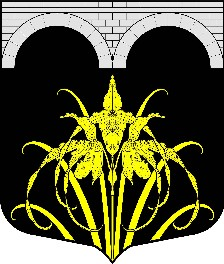 